2013深圳会计职称考试《电算化》600模拟题（带答案）一、单选项
1、随着大规模、超大规模集成电路的出现，使得的计算机向什么趋势发展（a）
a、微型化    b、网络化 c、多媒体化    d、智能化
2、ascii码是一种（）A
a、字符编码 b、压缩编码 c、传输码  d、校验码
3、以下哪条不属于计算机的基本特点（d）
a、运算速度快 b、记忆能力 c、精度高  d、密度
4、计算机的哪种发展趋势，使得计算机广泛渗透到了家庭普通人的生活中，并改变着我们的生活方式（b）
a、微型化  b、网络化 c、多媒体化 d、智能能化
5、一个完整的计算机系统是由几部分组成（a）
a、两个 　 b、三个 　　 c、四个 　　 d、五个
6、存储程序原理是由谁于1946年提出的，它明确了计算机硬件组成的五大部分（a）  a、冯诺依曼  b、宾州大学 c、布尔  d、爱迪生
7、以下不属于磁盘指标参数的是（c）` 
a、磁道 b、扇区 c、精度 　 d、密度
8、程序设计语言一般分为机器语言、汇编语言、高级语言三类，那个的执行速度快、效率高（c）
a、高级语言  b、汇编语言  c、机器语言  d、都有一样
9、位于互联网上的计算机都有其唯一的地址，称为（c）
a、网络地址  b、域名   c、ip地址 　d、主机名
10、保护软盘要注意防磁、防尘、还要特别注意防潮、防止其霉变，常用方法是（c）
a、干燥箱储存b、特制盘片  c、以上全部 d、其他方法
11、用杀毒软件清除计算机病毒是较好的一种方法，但对于不断出现的新病毒，应该（c）
a、及时上报  b、购买新软件 c、更新杀毒盘  d、没办法
12、windows2000（d）版，是microsoft提供的功能最为强大的服务器操作系统。a、专业   b、服务器   c、高级服务器 d、数据中心
13、windows2000是microsoft公司于2000年推出的新一代（b）
a、学习软件 b、操作系统 c、应用软件 d、工具软件
14、windows2000系列软件针对不同的应用场合，分为（c）个版本。            a、1 b、、4 d、8
15、windows2000（b）版，为部门工作小组或中小型公司用户开发的操作系统。   a、专业 b、服务器 c、高级服务器 d、数据中心
16、windows2000（a）版，是为商务用户开发的，供台式机和便携电脑使用的操作系统。
a、专业   b、服务器 　c、高能服务器 　 d、数据中心
17、鼠标器上一般有两个或（a）个按扭。                                a、3    b、、5   d、4
18、鼠标器上控制着（b）  上的一个光标。
a 、窗口 b、屏幕 c、图像 d、菜单
19、鼠标器控制着屏幕上的一个（a）。
a、光标 b、字符 c、图像 d、菜单
20、快速地连续按两次鼠标的按键，在鼠标器的基本操作中，叫（c）。
  a、单击 b、移动 c、双击 d、拖放
21、不按鼠标的任何键，仅移动鼠标器，此时鼠标器指针也随之移动，在鼠标器的基本操作中，叫（b）。
  a、单击 b、移动 c、双击 d、拖放
22、如果想退出系统，只需单击（c）按钮，然后选定“关机”命令：单击“确定”按钮即可。
  a、“文件” b、“程序” c、“开始” d、“窗口”
23、为保证关闭windows2000时不丢失信息，在单击“开始”菜单的“关闭系统”命令之前，应关闭所有的（b）。
  a、文档  b、应用程序 c、对话框图  d、软件
24、如果想重新启动计算机，只需要单击（c）按钮，选定“重新启动”，单击“确定”按钮即可。
  a、“文件”  b、“程序”  c、“开始”  d、“窗口”
25、用鼠标器点击在“桌面”上的许多“图像”，可以完成（a）
 a、相应操作 b、保存文件 c、上网 d、关闭窗口
26、用鼠标双击桌面最上面的“我的文档”图标，即可打开我的（c）。
  a、应用程序 b、操作系统  c、文档文件夹   d、电脑
27、桌面就是计算机的（c）。
  a、文档 b、应用程序 c、整个屏幕 d、窗口
28、“我的电脑”窗口包含用户计算机的所有资源所有驱动器及（c）图标等。   a、网上邻居  b、我的文档  c、控制面板  d、回收站
29、如果计算机连在一个网络下，点击（a）图标可以查看和操作网络资源。  a、网上邻居  b、我的文档  c、我的电脑  d、internet
30、“开始”菜单的文档命令的功能：显示最近（d）的15个文档清单。
ａ、打印过  ｂ、保存过  ｃ、编辑过　ｄ、打开过
31、单击屏幕（a）按钮来开始我们的日常工作。
ａ、上的确定ｂ、上的帮助ｃ、左下方开始ｄ、上的任务
32、开始菜单可以启动应用程序、完成系统调置、联机帮助，（d）。
ａ、退出系统ｂ、查找文件ｃ、打开文档ｄ、ａ、ｂ、ｃ、
33、在“开始“按钮的右边，有（a）可快速完成一些日常操作。
ａ、三个小图标ｂ、一个窗口ｃ、一个对话框　ｄ、按钮、
34、在任务栏的左边是“开始“按钮，任务栏的右边显示时间，单击任务栏上的按钮可以（b）应用程序。
  a、关闭  b、快速切换  c、保存 　 d、打印
35、“开始”菜单的windows update命令的功能：自动从（b）更新windows2000系统。
a、操作系统  b、internet   c、应用程序  d、文件
36、写字板是一个字处理软件，可以编辑复杂的文档，可以用各种（d）形式来格式化文档。
  a、字体 　 b、段落 　c、图像 　 d、 a，b
37、在桌面单击“开始”按钮，将指针移到（c）的“附件”，显示“附件”菜单。      a、“文档” 　 b、“设置”  c、“程序”　 d、“搜索”
38、用鼠标器启动应用程序方法是：单击“开始”按钮，再（b）直到需要的命令单击之。
a、点击鼠标 b、移动高亮条 c、拖动鼠标d、拖放鼠标
39、“开始”菜单的运行命令的功能，通过（b）来运行程序或打开文档，浏览internet资源。
a、单击按键  b、键入命令行 c、双击图标  d、双击按钮
40、鼠标器指针指向“开始”菜单中（a）命令，将出现另一个菜单。
a、有向右箭头 b、省略号符 c、无任何符号  d、有图标
41、网络和拔号网络是一个集成网络连接、拨号网络连接、（d）连接等多种连接方式的集成工具。
a、电话拨号  b、超级终端 c、传真程序 d、直接电缆
42、使用（a）程序可以将用户的计算机通过网络与另一台计算机连接起来。  a、电话拨号 b、超级终端   c、传真程序 d、ie浏览器
43、当需要编辑格式化文件或文件长度超过64kb时，用户可以使用（d）。
a、通讯簿    b、c，d 　 c、记事本    d、写字板
44、当用户要共享另一台计算机上的文件和打印机时，最好使用（c）软件。  a、电话拨号b、超级终端  c、拨号网络　 d、ie浏览器
45、系统工具主要包括：（c）磁盘碎片整理程序和字符映射表。
a、备份　b、任务计划  c、 磁盘清理　 d、a，b，c
46、（b）是用户操作windows2000的基本对象。
a、菜单 　b、窗口 　c、对话框 　　　d、a，b，c
47、菜单栏位于（d）的下面，列出了该窗口可用的菜单。通过每个菜单包含一系列命令可完成各种功能。
a、工具栏 　 b、窗口 　　c、滚动条 　d、标题栏
48、一个窗口一般只占桌面的部分空间，使之充满整个桌面，这称为窗口（d）。  a、放大 　　b、最小化 　 c、恢复 　 d、最大化
49、标题栏位于窗口（c），占窗口一行，显示窗口的名字。
a、右下方 b、底部 c、顶部 d、中间 
50、在窗口右上角，标题栏的右边，有三个按钮，最左边有下划线的按钮是（c）按钮。
a、开始 　 b、最大化恢复 　c、最小化 　 d、关闭
51、控制菜单框位窗口的左上角，标题栏的左边。使用此菜单命令，可以控制（b）。
a、标题栏 　 b、窗口 　c、菜单栏 　 d、图标 
52、当窗口无法显示所有内容时，可使用（c）查看窗口的其它内容。
a、窗口边框 b、窗口角 c、滚动条 d、标题栏。
53、单击（a）即可打开应用程序的控制菜单。
a、控制菜单框 b、菜单栏 c、工具栏 d、标题栏
54、窗口操作是指改变窗口的（d），使用键盘和鼠标器都可完成这些功能。      a、颜色 　 b、大小 　 c、位置 　d、b，c
55、当用户暂时不查看窗口内容时，缩为一个按钮显示在任务栏上，这称为窗口（b）。   a、关闭 b、最小化 c、恢复 d、最大化
56、单击（b）按钮，窗口最大化充满整个桌面。
a、开始 b、最大化恢复 c、最小化 d、关闭
57、当使用键盘时，按“alt+连字符[-]”打开（c）的控菜单。
a、应用程序 b、文档窗口 c、b，d d、对话框 
58、拖放对话框的（d），可移动对话框。
a、边框 b、按钮 c、边框角 d、标题栏
59、将鼠标器指针移到窗口的（c）上，拖放鼠标器到指定位置，便可使窗口在桌面上移动。
a、工具栏 b、菜单栏 c、标题栏 d、任务栏
60、单击滚动条中滚动框以上或以下部分，可上下（ b）。
a、滚动一行 b、滚动一屏 c、连续滚动 d、以上都不是 
61、选定对话框中的一个选项的方法是（c）
a、单击选项 b、用tab键 c、a，b，d   d、移动箭头键。
62、关闭对话框方法是：按对话框中的（d）。
a、选择“确定”按钮 b、选择“取消”按钮 c、“alt+f d、a，b，c
63、用户可以在对话框中的（a）中输入文字信息。
a、文本框 b、单选框 c、复选框 d、列表框 
64、在对话框中查看帮助信息的方法是：（c）
a、单击帮助   b、用快捷菜单  c、b，d  d、单击？按钮 
65、有的对话框由于内容较多，顶部显示多个标签，（b）标签可以显示不同的设置页面。a、单击 　 b、双击 　 c、拖动 　 d、拖放 
66、在对话框中的（b）右单击鼠标器，将弹出快捷菜单，可以方便地编辑文本。  a、列表框  b、文本框 c、b，d 　d、编辑软件窗
67、从列表框中选定（b）项步骤，先单击要选定的第一项，再按住shift键，单击要选定的最后一项。a、多个不连续  b、多个连续  c、a，d 
68、（a）框开始是一个矩形框，显示当前选择的选项。如果单击其右边的箭头按钮，会出现一个列表框。
a、下拉式列表 b、复选框  c、单选框  d、a，b
69、复选框位于选项的左边，表示选定或消除该选项。当复选框内有（b），表示选定该选项。   a、“●” 　 b、“√” 　 c、“﹡”　 d、“#”
70、在菜单中，有一些命令以灰色调和虚线字符显示符显示，表示此命令在当有情况下（d）。
a、可选择   b、正在的执行中  c、为快捷方式 d、无效 
71、若命令按钮带有（b），则选择此按钮后，可扩展当前的对话框。
a、“●” b、[ … ] c、[ >> ] d、右向箭头
72、在菜单中，有一些命令的右边有（a），这称为命令的快捷键。使用快捷键可快速执行命令。
a、一组快捷键 b、省略号“…” c、对号“√” d、一个向后箭
73、移动菜单和工具栏的方法是：用鼠标拖动菜单和工具栏（b）到移动需要的位置。
a、的栏框角 b、前的“坚条” c、图标 d、的栏框
75、windows2000的菜单中不但是（b）菜单，还具有个性化自动隐藏功能。    a、可滚动 b、可移动 c、下拉式   d、a，b，c 
76、在windows2000中使用键盘操作菜单方法有：使用（a）键：使用命令中带下划线的字母。
a、b，c  b、命令的快捷键  c、箭头和回车  d、alt+fl
77、打开文件的方法有：在文件夹窗口中双击该文件图标：选定需要的文件，再选择（c）命令。
a、b，c，d 　 b、文件-打开  c、快捷-打开　d、回车键
78、文档操作在windows2000应用程序中经常用到，即指保存、关闭、（a）文档等基本操作。
a、编辑 　 b、打开 　 c、a，b 　　d、显示
79、单击（a）上的图标可完成一种功能。它为用户操作提供了更快的途径。    a、工具栏 b、菜单栏 c、滚动条 　d、标题栏
80、保存文件可选择应用程序中的（a）菜单的“保存”和“另存为”命令。
a、“文件” b、“程序” c、“编辑” d、a，c
81、在“打开”对话框的文件列表中右单击鼠标，显示快捷菜单，单击对应的命令即可完成其（d）操作。
a、文件夹 　 b、程序 　 c、文件   d、a，c
82、按下（c）键可以将光标移到文档的尾部。
a、end 　 b、pgdn 　　 c、ctrl+end 　 d、ctrl+pgdn
83、运行应用程序的方法有：用“开始”菜单、（b）等启动应用程序
a、命令行  b、a，c，d   c、快捷方式  d、打开文档
84、应用程序启动后，在（c）内用鼠标直接点击相应的应用程序图标，即可切换应用程序窗口。
a、标题栏 b、菜单栏 c、任务栏 d、工具栏 
85、先将软盘插入驱动器，在“我的电脑”窗口选定磁盘图标，然后选择“文件”菜单的“格式化“，叫（a）
a、格式化磁盘 b、复制磁盘  c、维护磁盘   d、a，b，c
86、磁盘的操作主要包括浏览驱动器内容、（d）等。
a、格式化磁盘 b、复制磁盘 c、维护磁盘 d、a，b，c
87、复制软盘时，可以先选定（c），再选择“文件”菜单的“复制拼排”命令，显示对话框。
a、硬盘图标  b、光盘图标 　 c、磁盘图标 d、其他图标 
88、在windows2000中将目录称为文件夹，一个目录的子目录称为子文件夹。文件存放在磁盘的（d）中。
a、不同文件夹  b、子文件夹 　 c、窗口　d、a，b
89、在dos系统中，路径指出了文件所在的（d）
a、驱动器 　 b、目录 　 c、菜单 　 d、a，b
90、在windows2000中在同一个文件夹中的文件不能同名；文件名可由（c）个字符组成。   a、8 　 b、3 　 c、255 　 d、1191、在dos系统中，（b）把目录和文件名分隔开，驱动器字符。
a、斜杠“/” b、反斜杠“\” c、分隔符“。” d、星号“*”
92、（d）是用应用程序创建的任何东西，包括输入、编辑、察看和保存的任何消息。
a、图标 b、文件夹 c、程序 d、文档 
93、树结构的一个文件夹中为文件夹由文件夹的名字、（c）组成。
a、图标 b、特征 c、a，b d、容量
94、把文件图标拖放到一个文件、文件夹或桌面的任何对象，可快速完成文件的（c）、及创建快捷方式。
a、复制 b、打印 c、a，b，d d、移动
95、在当前文件夹中为文件创建快捷方式，选定需要的文件选择（b）菜单的“创建快捷方式”命令。
a、b，c b、“快捷” c、“文件” d、“编辑”
96、文件的常规属性是指文件的（d）等。
a、大小 b、位置 c、类型 d、a，b，c
97、windows2000提供了三种搜索方式：搜索文件或文件夹、搜索（a）、在lnternet上搜索。
a、计算机 　 b、范围 　 c、日期  d、文件类型
98、使用windows2000时，可按（b）键来启动或关闭输入法。
a、alt+space b、ctrl+space c、space  d、以上都不是
99、使用windows2000时，可用鼠标点击（c）的语言指示器，然后单击需要的输入法名称，即可进入相应的输入方式。
a、菜单栏  b、桌面上  c、任务栏 　 d、窗口
100、使用windows2000时，可按（b）键或alt+shift键在英文或各种输入法间切换。
a、ctrj+space b、ctrl+shift  c、alt+space d、esc
101、GB2312-80规定常用的二级汉字按（d）排序。
A、ASCII顺序  B、使用频度  C、汉语拼音 D、偏旁部首
102、（b）是汉字在计算机内部存储、处理和传输用的信息代码，要求分与ASCII码兼容不能相同。
A、EBCDIC B、汉字内码 C、ASCII  D、汉字外码
103、GB2312-80规定常用的一级汉字按（c）排序。
A、ASCII顺序 B、使用频度 C、汉语拼音 D、难易程度
104、GB2312-80编码简称国标码，它规定每个图形字符由两个七位二进制编码表示，即每个编码需要占用（a）
A、两个字节 B、一个半字节 C、一个字节 D、三个字节
105、为了区分ASCII码，在CCDOS等中文操作系统中，通常作为（b）
A、外码 B、汉字内码 C、汉字结构 D、汉字形码
106、字形码用在输出时产生汉字形，通常采用（d）。
A、矢量字型 B、宋体 C、标准字型 D、点阵字型 
107、汉字输入码又称为（b）是指从键盘上输入汉字时采用的编码规则。
A、输出码 B、外码 C、字形码 D、音形码
108、全拼输入法使用键盘上的26个字母代表汉语拼音中相同形状的（d）直接从键盘输入。
A、声母   B、韵母   C、音标   D、声母和韵母
109、汉字输入编码方案大体可分为：（b）、音码、形码及音形码等几种。  A、五笔字型 B、序码 C、拼音码 D、首尾码
110、直接用录音设备将语音输入计算机并转换成文字输入到计算机，称为（c）
A、智能输入法 B、录音输入 C、语音输入D、以上全是
111、根据汉字的笔画或字型进行编码，如五笔字型输入法称为（c）
A、五笔码 B、首尾码 C、形码 D、音形码
112、根据汉字的读音进行编码，如拼音输入法等，称为（a）
A、 音码 B、拼音码 C、音形码 D、形码
113、根据汉字的笔画或字形进行编码，如五笔字形输入法等称为：（c）
A、 五笔码 B、首尾码 C、形码 D、音形码
114、智能ABC输入法是一种以拼音为基础，以（b）为主的普及型汉字输入法。  A、五笔输入 B、词组输入 C、形码输入 D、简拼输入
115、通过扫描仪对文稿进行扫描，并将其自动转换成计算机可以识别的文字，称为（c）
A、智能输入 B、快速输入 C、扫描输入 D、简化输入
116、对于使用汉语拼音比较熟练且发音较准确的用户，可以使用（d）。
A、五笔字型 B、音形码 C、形码输入 D、全拼输入法
117、利用专门的书写工具如手写的等将其手写的文字输入到计算机，称为（b）
A、笔划输入 B、手写输入 C、笔式输入 D、以上都不对
118、简拼输入依次取组成词语的各个单字音节的（b）组成简拼码，对于包含zh，ch，sh等音节，可以取前两个字母。
A、前两个字母 B、第一个字母 C、所有字母 D、以上都不对
119、利用智能ABC输入法，对于汉语拼音拼写不甚准确的用户，可以使用简拼输入方式，但它只适合（c）
A、简化汉字 B、繁体汉字 C、输入词组 D、常用汉字
120、（b）是构成汉字的最小单位，是一次连续写成的线段。
A、字根 B、笔划 C、偏旁 D、部首
121、根据构成汉字的各个字根间的位置关系，五笔字型把汉字结构分为三种类型：左右型、上下型和（b）。
A、包含性 B、杂合型 C、A合B D、以上都不是
122、五笔字型输入法是一种根据（c）进行编码的输入方法。
A、汉字发音 B、汉字笔划 C、汉字字型 D、汉字特点
123、五种笔划组成字根时，笔划之间的关系可分为（c）四种。
A、上下左右 B、上下里外 C、单散连交 D、并叠包穿 
124、五笔字型的基本思想是将字划分为笔划、（d）单字三个层次。
A、拼音 B、偏旁 C、部首 D、字根
125、五笔字型将汉字的基本笔划分为（b）五种。
A、点横坚撇捺 B、横竖撇捺折 C、点横撇捺折 D、以都不是
126、通常把组字力强并且在常用汉字中出现频繁的字根称为（c）。
A、常用字根 B、组字单元 C、基本字根 D、以上都不是
127、五笔字型中（b）指构成汉字的基本字根笔划相互交*重叠。
A、连笔结构 B、交*结构 C、离散结构 D、混合结构
128、五笔字型中（c）指一个基本字根连一个单笔划。
A、交*结构 B、离散结构 C、连笔结构 D、混合结构
129、五笔字型中，（c）是组成汉字的基本单位。
A、部首 B、笔划 C、字根 D、以上都不是
130、五笔字型输入法一共选择了130多个(c）。
A、基本笔划 B、常用笔划 C、基本字根 D、常用字根
131、五笔字型（d）本身就是一个字根，如：八、用、手、车、马等，它们的取码方法有专门规定，不需判断字根。
A、笔划 B、独体字 C、部首 D、单体结构
132、五笔字型输入法把基本字根安排到（a）个区，每区又分为（A）个位。     A、5，5   B、5,、8,5    D、3,4
133、五笔字型将最常用的（c）个汉字定为一级简码，又称高频字。
A、24   B、、25    D、588
134、WORD2000在文档中不但可创健表格和图形，也可以处理（b），能使图文和声像并茂。
A、图像   B、多媒体   C、声音   D、文字
135、Word2000可以方便地将表格（b）到文档的任何位置，同时增加了调协斜线表头和在表格制作表格的功能。
A、分散移动 B、整体移动 C、拆分移动 D、以上都不是
136、Word2000具有文档的编辑和（b） 操作简单、直观等特点。
A、打印 B、排版 C、增删 D、修改
137、Word2000屏幕上显示的文档是一个（c）的，也就说它与打印的最后效果是一致的。
A、窗口 B、纯文字 C、所见即所得 D、以上都不是
138、“Word”是目前国际最流行的（c）软件之一。
A、背单词 B、打印 C、字处理 D、造词
139、不论使用哪种方法启动word后，都会打开word文档窗口，这时就可以（d）。
A、编辑文档 B、修改文档 C、打印文档 D、创建文档
140、（b）直接位于WORD窗口顶边的下方，包含有目前正在处理的文件名。   A、状态栏 B、标题栏 C、菜单栏 D、工具栏
141、菜单栏位于是 （b）下方，发为九个菜单项。
A、状态栏 B、标题栏 C、菜单栏 D、工具栏
142、（a）位于常用工具栏下面。其中大部分的格式以图格形式列出。
A、格式工具栏 B、菜单栏 C、标题栏 D、状态栏
143、常用工具栏位于是（c）下面。该栏的工具按钮，是为了使用方便从菜单中选择出来的常用命令，并以图标形表示。
A、状态栏 B、标题栏 C、菜单栏 D、格式工具栏
144、文档窗口位于WORD窗口的中间，是WORD窗口的最大区域，也叫做文档（a）。
A、编辑排版区 B、显示区 C、视图区 D、排版区
145、（d）位于文档窗口水平滚动条的下方，用来显示文档的页数、总页数、插入光标所在位置，以及所在的行列信息。
A、标题栏 B、菜单栏 C、工具栏 D、状态栏
146、WORD窗口中，（b）位于工具栏的下方，垂直标尺位于WORD文档窗口的左侧。
A、标题 B、水平标尺 C、格式工具栏 D、图片
147、（c）是指文档在窗口显示文档的方式，包括：“普通”、“大纲”、“页面”、“Web”四种模式。
A、版面模式 B、窗口模式 C、视图模式 D、以 都不是
148、如果输入带有中文档标点符号的中文文字，还应将标点符号改为（B）符号，即将标点符号按钮“.，”改为“。，”。
A、英文标点 B、中文的标点 C、中文输入D、以上都不是
149、在文档中如果要键入中文文字，先应将英文输入状态栏转换为（B）状态，同时应该选择一种汉了输入方法。
A、中文字符 B、中文输入 C、西文输入 D、以上都不是
150、Word2000具有（D）功能，即可以在文档窗口的任意空白区，双击鼠标定位光标，输入信息。
A、文字排版 B、文字校对 C、文字输入 D、即点即输
151、所谓选择文本，就是使编辑的那部分文本，在屏幕上成为（C）。
A、重点显示 B、A或B C、反白显示 D、高亮显示
152、选定文本只需将鼠标器指针光标移到要选定的第一个字符，然后（A）要选定的最后一个字符。
A、拖动到 B、拖放到 C、单击 D、双击
153、WORD文档的（D）是用新文本代替原文本的内容。
A、插入 B、改写 C、删除 D、替换
154、在文档中（B），就是不改变原文，插入一个字或一个字符，也可以是几个字一个句子、一个段落甚至是个文档。
A、删除文本 B、插入文本 C、改写文本 D、以上都不是
155、如果要在文档中删除几行、一段，甚至向页的文字，则应首先选定要删除的文本，再按（C）。
A、插入键 B、退格键 C、删除键 D、空格键
156、在文档中为了避免重复键入同要的文本，可以使用文本的（D）。
A、称动功能 B、重键入功能 C、修改功能 D、复制功能
157、要改变文本的（B），可以使用文本的移动功能。
A、字体 B、前后次序 C、字形 D、格式
158、在“剪贴板”中可以存储多达（C）次的“剪切”或“复制”内容。   A、5    B、、12     D、10
159、如果同一文本要复制到多个目标文件或文档的多个位置中可以逐个使用（A）命令。    A、粘贴 B、复制 C、移动 D、修改160、字符和（D）的设置是文档排版工作的一个必经过程。
A、字体 B、字形 C、行间距 D、段落格式
161、（B）有：“加粗”、：“倾斜”、“下划线”、“字符边框”、“字符底纹”和“字符缩放”。     A、字体 B、特殊字形 C、字号 D、字形
162、设置特殊字形的步骤是：选定文本，在（D）中根据需要点击：加粗、倾斜、下划线、字符边框或字符底纹等选择。
A、常用工具栏 B、菜单栏 C、状态栏 D、格式工具栏 
163、在Word2000中，“字符缩放”工具按钮可以确定字符（A）的缩放比例。    A、水平 　 B、垂直 　 C、总体 　 D、字体
164、文档的（A）是指从左边的页边距缩进文档，使该段文档的左边与页边距之间形成空白区。
A、左页缩进 B、右页缩进 C、段落左缩进 D、段落缩进
165、从纸张的边缘到文档的开始处的距离叫（A）。
A、页边距 B、文档间距 C、行边距 D、左边距
166、在Word2000中，段落的格式设置包括段落中各种缩进、对齐、（B）的设置。
A、段落字体 B、行距和段距 C、段落字形 D、以上都是
167、文档的（B）是减少页边距，使文档的某些行向页边距延伸。
A、向后缩进 B、反向缩进 C、加宽排版 D、超宽排列
168、文档的（D）是指文档首行紧靠页边距，其余各行均缩进，使其他行文档悬挂于第一行之下。
A、首行缩进 B、非首行缩进 C、首行排版 D、悬挂缩进
169、在Word2000中，单击“字符缩放”工具按钮右边的三角箭头时，会显示（C）的列表。
A、字体比列 B、字形比列 C、缩放比列 D、字体大小
170、（C）就是段落和行，相对于左、右页边距向页面版芯缩进的距离。
A、段落缩进 B、段落排版C、文档的缩进 D、段落行缩进
171、“悬挂缩进“标记为（C），它位于标尺的左侧。
A、矩形 B、倒三角形 C、正三角形 D、圆形
172、“首行缩进“标记的形状为（B）标记。
A、正三角形 B、倒三角形 C、矩形 D、平等四边形
173、“左缩进“标记使用形状似（B）的标记，它位于标尺的 左侧。
A、正三角形 B、矩形 C、倒三角形 D、平行四边行
174、“右缩进“标记是使用形状似（C）的缩进标记，它位于标尺的右侧。
A、倒三角形 B、矩形 C、正三角形 D、圆形
175、文本水平对齐分为四种：左对齐、右对齐、居中对齐和（D）（也称为分散对齐）。
A、左右对齐 B、上下对齐 C、两侧对齐 D、两端对齐
176、文档有两种（A）一是“水平对齐”，二是“ 垂直对齐”
A、对齐方式 B、排列方式 C、组合方式 D、排版方式
177、（B）分为三种：靠页面顶端对齐、在上下页宽之间匀分布的两端对齐及居中对齐。
A、水平对齐 B、垂直对齐 C、对齐方式 D、上下对齐
178、（C）分为段前间距和段后间距。
A、行间距 B、段落 C、段落间距 D、页边距
179、（C）是指这一段落的最后一行和下一段落的第一行这间的距离。
A、段间距 B、段前间距 C、段后间距 D、段落间距
180、（B）是指上一段落的最后一行与这一段落第一行之间的距离。
A、段落间距B、段前间距C、段后间距 D、段间距
181、文档默认的行距为（D）。
A、 B、0.1厘米 C、双倍行距 D、单倍行距
182、单倍行距，就是根据该行中最在字体的（A）加其余的距离。
A、高度 B、字号 C、磅数 D、以上都不 
183、在word中，正在处理的文档，也就是正在键入的文档，我们称它为（D）。 A、Word文档 B、编辑文档 C、选用文档 D、活动文档
184、Word2000可以使用文档中的（B）创建目录，并将其置于框架页左侧的框架中。    A、关键词 B、标题 C、黑体字 D、重点字
185、要在工具栏中显示某图标，只需要窗口的（B）菜单中选择级联式“工具栏”命令中的相关命令即可。
A、“编辑” B、“查看” C、“工具” D、“显示”
186、EXCEL是一中用途非常广泛的（B）软件，它不但可以处理个人事务，还可以用于财务、统计和分格等领域。
A、数据库 B、电子表格 C、文字编辑 D、事务处理
187、（D）通常位于窗口的顶端工具栏的下面，用户可以在其中输入信息。     A、状态栏 B、单元格 C、工作表 D、编辑栏
188、如果工作表标签过多，在屏幕上不能全部显示，则可以使用标签栏（C）的标签滚坳按扭来滚动显示。
A、上方 B、下方 C、左端 D、 右端
189、当前所选中的单元格称作（C） ，其单元格引用显示在编辑栏左边的名称框中。
A、编辑单元格B、选择单元格C、活动单元格D、引用单元格
190、每个单元格具有唯一的一组坐标，称作（C）
A、单元格坐标B、单元地址 C、单元格引用 D、单元格交
191、单元格是工作基本构造成分，每个单元格在（B）中占据一个唯一个唯的位置，用户可以在其中存储和显示信息。
A、工作簿 B、工作表 C、电子表 D、当前表
192、名称框位于编辑栏的（B），其中显示活动单元格的单元格引用。
A、上方 B、左端 C、右端 D、 下方
193、电算化条件下，仍然需要用人工完成的会计处理环节是（A）
A、编制凭证 B、登记总账 C、编制报表 D、登记明细账
194、会计核算软件的核心功能模块是（B）
A、报表处理 B、账务处理 C、工资核算 D、往来款核算
195、工资核算系统中，固定数据处理包括（A）
A 、人员调入 B、工资计算  C、费用分配 D、计时工资
196、（C）是会计报表的主要构成部分。
A、表头 B、表尾 C、表体 D、表名
197、工资核算系统中，变动数据处理包括（B）
A、人员调出 B、当月扣款 C、基本工资 D、职位变动
198、会计核算软件在数据输入方式上可能不提供的是（C）
A、键盘输入B、软盘输入C、扫描输入 D、网格传输
199、采用电算化替代手工记账之前，根据规定计算机与手工并行（B）
A、一个月以上 B、三个月以上 C、六个月以上 D、一年
200、与其他子系统比较，账务处理子系统具有（D）特点。
A、易于通用化 B、综合性强 C、一致性好 D、三者都是、、
201、账务处理系统的日记账文件核算程序的优点是（A）
A、查询速度快 B、重复存储少 C、A和B都对 D、A和B都不对
202、账务处理系统凭证文件核算程序在系统内建立有（C）文件
A、日记账 B、明细账 C、科目余额 D、三种都有
203、（C）工作不属于账务处理的内容。
A、设置账户 B、填制凭证 C、财产清查 D、登记账簿
204、账务处理系统的主要功能中包括（B）。
A、工资计算　B、赁证审核　C、折旧计算D、坏账准备
205、设置（B）不属于账务处理系统初始化的内容。
A、会计科目　B、报表格式　C、部门编码D、操作员权限
206、账务处理系统的启用日期是指开始（A）的时间。
A、账务处理B、录入余额C、建立账套D、都不是
207、一个账套可以代表（D）的账簿体系。
A、一个部门 B、一个分公司  C、一个总公司D、都可以
208、现行会计制度统一规定了各行业（A）的编码。
A、一级科目　B、二级科目　C、三级科目　D、所有科目　
209、账务处理系统中使用科目代码是为了方便（C）。
A、编写程序  B、记忆  C、计算机处理  D、报表的阅读
210、会计科目编码一般采用（C）的编码方法。
A、顺序数字码  B、拼音码 C、分组数字码 D、随机指定
211、会计科目“其它货币资金（109）”的科目类型是（A）。
A、资产类　B、负债类　C、成本类　D、权益类
212、填制凭证时，如系统提示“科目不存在”，表示该科目是（A）　的科目。
A、没有设置B、不是明细C、非法对应D、都不是
213、设置（D），不属于科目设置的内容。
A、数量核算B、外币核算C、三栏式账户D、多栏式账户
214、会计科目的助码是为了方便（B）　而设置的。
A、编写程序　B、记忆 C、计算机处理　D、报表的阅读
215、某账套的科目编码规则是3222，下列代码中不是正确的科目代码的是（C）。A、521　　B、　C、52112321　　D、5212426
216、账务处理系统中，初始余额录入完成后，应由（B）校验借贷双方总额平衡。
A、输入人员  B、计算机　C、程序员　D、账务主管
217、为了明确操作员的工作范围和职责，应为每个操作员设定（B）。
A、操作员代码B、操作权限C、操作员姓名D、操作时间
218、启用账套后，操作员不能再修改（C）。
A、科目类型B、操作员口令C、初始余额D、结算方式
219、如果账套的启用日期是2001年1月，则初始余额录入时需录入（A）。A、期初余额B、借方发生额C、贷方发生额D、三种都要
220、对于“付款”类凭证，贷方必有（D）科目。
A、现金B、银行存款C、A、B都不对　D、A或B
221、账务处理系统的主要职有中包括（B）。
A、工资计算B、凭证审核　　C、折旧计提　D、坏账准备
222、填制赁证时，填入的日期应是（B）的日期。
A、操作员登录　B、业务发生C、已结账期间D、都不对
223、账务处理系统中，输入凭证时，摘要可使用（D）输入。
A、汉字输入法  B、代码 C、热键  D、以上全部
224、填制凭证时，系统预设凭证日期是（C）的日期。
A、业务发生B、最末凭证 C、操作员登录   D、都不对
225、填制凭证时，操作员输入科目代码后，系统将自动显示（B）。
A、科目类型　B、科目名称　C、借方金额　D、贷方金额
226、填制凭证时，如输入的科目属于外币核算，则需要输入（D）。
A、外币原值B、外币汇率　C、外币币种　D、原值和汇率
227、账务处理系统中，凭证的编号应遵守（C）。
A、递增可跳号 B、递增可重号 C、连续递增D、随机给定
228、如填制的凭证能顺利保存，表示该凭证的金额（B）。
A、一定正确  B、借贷平衡  C、A或B都对   D、A或B都不对
229、发现已记账的凭证有错误时，可用（A）修改错误。
A、红字冲销法  B、删除该凭证 C、直接修改 D、都不对
230、如本期已编制了10张未审核的付款凭证，这时，允许删除（D）号凭证。    A、付-2    B、付 、付-8   D、付-10
231、账务处理系统中，凭证输入和审核应由（B）完成。
A、一个人 B、二个人 C、经理 D、计算机
232、账务处理系统中，（A）的凭证可以登账。
A、已审核 B、未审核 C、已存盘 D、无错误
233、账务处理系统中，结账前操作员应进行（C）。
A、整理账簿 B、计算余额 C、数据备份 D、打印凭证
234、账务处理系统中，执行了（C）功能后，不能再输入本期凭证。
A、登账 B、审核 C、结账 D、查询
235、账务处理系统中，允许（A）账。
A、一月结一次 B、一月结数次 C、几月结一次D、都可以
236、从手工银行对账转变为计算机银行对账，较合适的时机是在（A）。    A、月初 B、月中 C、月末 D、任意
237、日常处理银行对账的第一步工作通常是输入（B）。
A、银行日记账 B、银行对账单 C、余额调节表 D、已达账项
238、一般账务处理系统在自动银行对账时的对账方式包括（B）。  A、金额 B、金额与方向 C、方向 D、都不是
239、在计算机自动对账时，有（C）种情况需要人工帮助。
A、一    B、二    C、三    D、四
240、凡是具有（A）的总账科目均可用多栏格式输出其明细账。
A、明细科目 B、数量核算 C、外币核算 D、费用类
241、当操作员打印账簿时，系统的操作日期将记录（C）。
A、打印格式 B、打印内容 C、操作时间 D、账簿日期
242、会计电算化对会计报表的处理，应满足以下（C）报表的编制要求？
A、对外报表 B、对内报表 C、含A和B D、损益表
243、会计报表的表体是由（C）构成的。
A、表元 B、表格线 C、A和B D、计算公式
244、由电脑生成及输出的会计报表，其构成要素为（D）。
A、表头表尾 B、标题 C、表体 D、以上都是
245、编制会计报表，主要是确定（C）的值。
A、表头 B、表尾 C、变动表元 D、固定表元
246、资产负债表中“累计折旧”项目的期末数的数据来源是属于（A）。A、账簿数据 B、本表数据 C、表间数据 D、手工输入
247、一表元的内容是企业包装物2000年期末余额[500元]，则这个表属于（A）。
A、变动表元 B、固定表元 C、文字型表元 D、都不是
248、存放于报表表体中，一次定义后一般不再变化，用于描述其它表元数据的字符型数据是指（C）。
A、表头表尾 B、表元 C、固定表元 D、变动表元
249、尽管变动表元的值每月都在变，但它们的（B）却是相对不变。
A、数值大小 B、数据来源 C、内容 D、汇总结果
250、如果报表的格式发生变化，（B）系统就必须修改。
A、Windows B、操作 C、专用报表 D、通用报表
251、报表编制时手工输入数据的多寡取决于系统定义的（B）多寡。
A、数据类型 B、函数类型 C、表元类型 D、报表类型 
252、报表定义包括（D）定义。
A、报表格式 B、计算公式 C、审核公式 D、以上全部
253、报表处理系统中，表元值的计算方法一般是用（A）来表示的。
A、计算公式 B、审核公式 C、计算表 D、日期公式
254、报表处理系统中，表元值的计算公式是由运算符和（C）组成的。
A、变量 B、变量值 C、取数函数 D、审核函数
255、报表的勾稽关系是指（D）之间的逻辑核对关系。
A、总账明细账 B、不同子系统 C、不同操作员 D、报表项目
256、报表的勾稽关系由（B）表示。
A、计算公式 B、审核公式 C、计算表 D日期公式
257、会计报表的编制不包括（A）。
A、复制报表 B、采集数据 C、数据加工 D、报表审核
258、报表处理系统中，报表编制是指（C）采集、整理并在报表元中填列数据的过程。
A、计算机 B、会计人员 C、两者都是 D、 两者都不是
259、报表处理系统中，如果报表编制失败，其原因包括（C）错误。
A、凭证 B、登账 C、计算公式 D、审核公式
260、如果报表编制顺利通过，说明所编制报表（A）。
A、正确 B、错误 C、需要改进 D、 不一定
261、报表处理系统中，报表输出是输出报表的（D）。
A、数据 B、计算公式 C、审核公式 D、都可以
262、报表处理系统中，报表复制是指复制报表的（B）。
A、数据 B、结构 C、计算公式 D、审核公式
263、应收账款核算和管理的一个主要任务是防止（B）。
A、欠款发生 B、坏账损失 C、企业负责 D、信誉破坏
264、应收账款是指因为（C）而发生的欠款。
A、外单位借款 B、职工借款 C、赊销商品 D、对外投资
265、在应收账款核算系统初始化中，需要录入每笔（A）的往来业务单据。
A、未核销的 B、已发生的 C、将要发生的 D、所有的
266、应收账款核算系统中录入的销售发票的发票号在本年内不能（C）。   A、跳号 B、重复 C、跳号或重复 D、可跳号重复
267、在应收账核算系统中，可以查询到每一个客户的应收账款（A）。
A、明细账 B、汇总表 C、对账单 D、三者都可以
268、职工工资中的变动项目是指每月都会发生变化的工资项目，如（C）。A、基本工资 B、交通补贴 C、加班工资 D、职务工资
269、企业对职工已做的工作按每件单价支付的劳动报酬称为（B）。
A、计时工资 B、计件工资 C、基本工资 D、病假工资
270、在工资核算中，会计部门需要接受（B）提供的人员变动资料。
A、生产车间 B、人事部门 C、后勤部门 D、都不是271、下面（D）内容不属于工资核算处理系统流程的范畴。
A、人事变动 B、考勤记录 C、计提福利费 D、备用金制度
272、在工资核算系统中，某一部门中还没有定义任何人员，则这个部门允许（C）。
A、修改  B、删除  C、A和B都对  D、A和B都不对
273、某企业工资项目中“姓名”项目，用于记录职工的姓名，这个工资项目的类型是（A）
A、字符型 B、数字型 C、逻辑型 D、日期型
274、某企业的工资的项目“基本工资”的宽度是8，小数位是2，则该企业职工的基本工资的整数部分最多有（B）位数。
A、4    B、、6      D、7
275、企业在使用工资核算系统之前，应对企业的（B）进行整理、分类和编码。
A、固定资产 B、部门和人员 C、材料 D、产品
276、如果对符合某个条件的人员的统一工资项目进行统一的修改，最合适的修改方法是（A）方法。
A、批数据替换B、逐个修改 C、两种都是 D、两种都不是
277、工资核算的主要任务包括计算应提的（D）。
A、职工福利费B、职工教育费 C、工会费用 D、三者都是
278、固定资产变动包括（D）。
A、部门转移B、净残值调整 C、工作量调整 D、三者都是
279、固定资产的核算的主要任务包括计算、汇总和分配固定资产的（D）。
A、生产成本 B、工作时间 C、原值 D、折旧费用
280．固定资产账套启用（A）的所有固定资产在启用系统的当月都应由系统计提折旧。
A、前 B、后 C、两者都要 D、两者都不要
281．固定资产核算系统中，信息查询输出功能可以输出固定资产（D）。
A、卡片 B、明细账 C、折旧表 D、以上全部
282．固定资产核算系统中，执行（C）操作后，才能开始处理下一个月的业务。
A、生成凭证 B、账簿输出 C、结账 D、对账
283．目前，计算机会计系统主要用于部分代替手工完成（B）工作。
A、会计决策 B、会计核算 C、档案保管 D、人员管理
284．账务处理程序是指（A）。
A、记账方法 B、编表方法 C、计算机程序 D、都不是
285．对一些重要的文件资料进行备份应该在（C）进行。
A、发现有病毒 B、可能有病毒 C、确认无病毒 D、任何时候
286．实行会计电算化后，必须进行的对账工作是（C）。
A、账证核对 B、账账核对 C、账实核对 D、账表核对
287．数据备份是为了防备因（D）引起的数据丢失而采取的一项措施。
A、系统故障 B、病毒入侵 C、错误操作 D、以上全部
1、随着大规模、超大规模集成电路的出现，使得的计算机向什么趋势发展（ A）  A、 微型化 　 B、网络化 　 C、多媒体化 D、智能化
2、ASCII码是一种（A）  A、字符编码 B、压缩编码 C、传输码 D、校验码
10、保护软盘要注意防磁、防尘、还要特别注意防潮、防止其霉变，常用方法是（C）
A、干燥箱储存 　B、特制盘片 C、以上全部　 D、其他方法
39、“开始”菜单的运行命令的功能，通过（B）来运行程序或打开文档，浏览internet资源。
A、单击按键 　B、键入命令行C、双击图标D、双击按钮
66、在对话框中的（C）右单击鼠标器，将弹出快捷菜单，可以方便地编辑文本。A、列表框 　 B、文本框 　 C、B，D 　 D、编辑软件窗
77、打开文件的方法有：在文件夹窗口中双击该文件图标：选定需要的文件，再选择（A）命令。
A、B，C，D 　 B、文件-打开C、快捷-打开  D、回车键
95、在当前文件夹中为文件创建快捷方式，选定需要的文件选择（A）菜单的“创建快捷方式”命令。
A、B，C B、“快捷” C、“文件” D、“编辑”
164、文档的（C）是指从左边的页边距缩进文档，使该段文档的左边与页边距之间形成空白区。
A、左页缩进 B、右页缩进 C、段落左缩进 D、段落缩进
184、Word2000可以使用文档中的（B）创建目录，并将其置于框架页左侧的框架中。  A、关键词 B、标题 C、黑体字 D、重点字
185、要在工具栏中显示某图标，只需要窗口的（B）菜单中选择级联式“工具栏”命令中的相关命令即可。
A、“编辑” B、“查看” C、“工具” D、“显示”
201、账务处理系统的日记账文件核算程序的优点是（A）
A、查询速度快 B、重复存储少 C、A和B都对 D、A和B都不对
226、填制凭证时，如输入的科目属于外币核算，则需要输入（D）。
A、外币原值　B、外币汇率　C、外币币种　D、原值和汇率
233、账务处理系统中，结账前操作员应进行（C）。
A、整理账簿 B、计算余额 C、数据备份 D、打印凭证
250、如果报表的格式发生变化，（C）系统就必须修改。
A、Windows B、操作 C、专用报表 D、通用报表
266、应收账款核算系统中录入的销售发票的发票号在本年内不能（B）。A、跳号 B、重复 C、跳号或重复 D、可跳号重复
267、在应收账核算系统中，可以查询到每一个客户的应收账款（D）。
A、明细账 B、汇总表 C、对账单 D、三者都可以
二。判断
23．具有声音、图像的电视机、录像机等也属于“多媒体”的范畴。 （Y）错，书31
85．将鼠标器指针光标移到滚动框`，然后拖动滚动框到滚动条中指定的位置，释放鼠标器按钮。 （N） 对 书90
93．在键盘上键入菜单命令中的第一个字母，可执行该命令。 （Y）错
98．在开始菜单中选择“程序”“附件”，然后选择“Windows资源管理器”命令，退即可启动资源管理器。 （N）对
99．打开一个应用程序，将启动一个应用程序并显示该文档。 （Y）错 书120
110．在Web版式视图中，还可以看到背景、自选图形和其他Web文档及屏幕上查看文档时常用的效果。 （N）对 书110
133．子菜单就是普通菜单的下一级菜单，有时也称为层叠式菜单，使用子菜单可以使用户获得更好的层次感。 (N ) 对 书210
137．账务处理系统是整个计算机会计系统的核心。 ( N ) 对 书256
141．输入考勤记录和扣款记录将形成的是工资变动信息文件。 ( N ) 对 书249 
142．选择记账本位币的功能应由初始化功能模块提供。 ( N ) 对 书253
161．账务处理系统的用户通过建立账套，将一个通用软件转化为适合需要的系统。 (N )对 书265
181．账务处事系统中，自动转账所产生的记账凭证也需要经审核后才能登账。 ( N)对 书284
202．会计报表中变动表元的值和数据来源每月都不同。 ( Y) 错 书306
222．应收账款核算系统的收款凭证与账务处理系统的收款凭证的填制要求相同。 (Y ) 错 书331
232．企业的工资核算处理程序包括工资计算和发放两个步骤。 ( Y) 错 是分配而不是发放

1、随着大规模、超大规模集成电路的出现，使得的计算机向什么趋势发展（A）
A、微型化 B、网络化  C、多媒体化 D、智能化 
参见P6计算机发展趋势巨型化、微型化、网络化、多媒体化、智能化常考知识点
2、ASCII码是一种（A）参见P13 ASCII
A、字符代码 B、压缩编码 C、传输码 D、校验码 
3、以下哪条不属于计算机的基本特点（D）参见P8计算机的特点
A、运算速度快 B、记忆能力 C、精度高 D、密度 
4、计算机的哪种发展趋势，使得计算机广泛渗透到了家庭普通人的生活中，并改变着我们的生活方式（B） 
A、微型化 B、网络化 C、多媒体化 D、智能能化 
 参见P6计算机发展趋势——网络化常考知识点 
5、一个完整的计算机系统是由几部分组成（A）
A、两个 　 B、三个 　　C、四个 　 D、五个
6、存储程序原理是由谁于1946年提出的，它明确了计算机硬件组成的五大部分（A）参见P16第一句话
A、冯诺依曼  B、宾州大学 C、布尔  D、爱迪生 
7、以下不属于磁盘指标参数的是（C）.参见P21倒数第二段`      A、磁道 B、扇区 C、精度 　 D、密度 
8、程序设计语言一般分为机器语言、汇编语言、高级语言三类，那个的执行速度快、效率高（C） 
A、高级语言 B、汇编语言 C、机器语言 D、都有一样 
    参见P28机器语言 
9、位于互联网上的计算机都有其唯一的地址，称为（C）
A、网络地址 B、域名 C、IP地址 　 D、主机名 
   参见P45——IP地址第一句话 
10、保护软盘要注意防磁、防尘、还要特别注意防潮、防止其霉变，常用方法是（C）(参见P53第一段最后一行)
A、干燥箱储存 B、特制盘片 C、以上全部 D、其他方法          
11、用杀毒软件清除计算机病毒是较好的一种方法，但对于不断出现的新病毒，应该（C）(参见P60关于杀毒软件 )
A、及时上报B、购买新软件 C、更新杀毒盘 D、没办法    
12、Windows2000（D）版，是Microsoft提供的功能最为强大的服务器操作系统。
A、专业 B、服务器C、 高级服务器 D、数据中心 
13、Windows2000是Microsoft公司于2000年推出的新一代（B）
A、学习软件 B、操作系统 C、应用软件 D、工具软件
14、Windows2000系列软件针对不同的应用场合，分为（C）个版本。  A、1       B、、4     D、8
15、Windows2000（B）版，为部门工作小组或中小型公司用户开发的操作系统。
A、专业 B、服务器 C、高级服务器 D、数据中心
16、Windows2000（A）版，是为商务用户开发的，供台式机和便携电脑使用的操作系统。
A、专业 B、服务器 C、高能服务器 D、数据中心 
12—16题，参见P61windows2000操作系统 
17、鼠标器上一般有两个或（A）个按扭。参见70页，最后一句话
A、3   B、、5   D、4 
18、鼠标器上控制着（B）上的一个光标。
A 、窗口 B、屏幕 C、图像 D、菜单
19、鼠标器控制着屏幕上的一个（A）。
A、光标 B、字符 C、图像 D、菜单 
18—19参见P71第二段第一句话
20、快速地连续按两次鼠标的按键，在鼠标器的基本操作中，叫（C）。参见P71——双击   A、单击 B、移动 C、双击 D、拖放 
21、不按鼠标的任何键，仅移动鼠标器，此时鼠标器指针也随之移动，在鼠标器的基本操作中，叫（B）。
A、单击 B、移动 C、双击 D、拖放 
22、如果想退出系统，只需单击（C）按钮，然后选定“关机”命令：单击“确定”按钮即可。 A、“文件” B、“程序” C、“开始” D、“窗口” 
23、为保证关闭Windows2000时不丢失信息，在单击“开始”菜单的“关闭系统”命令之前，应关闭所有的（B）。
A、文档 B、应用程序　 C、对话框图 　 D、软件 
24、如果想重新启动计算机，只需要单击（C）按钮，选定“重新启动”，单击“确定”按钮即可。参见73页——2、重起计算机
A、“文件” B、“程序” C、“开始” 　 D、“窗口” 
25、用鼠标器点击在“桌面”上的许多“图像”，可以完成（A）
A、相应操作 B、保存文件 C、上网 D、关闭窗口 
26、用鼠标双击桌面最上面的“我的文档”图标，即可打开我的（C）。A、应用程序B、操作系统C、文档文件夹D、电脑 
27、桌面就是计算机的（C）。参见74页——桌面第一句话
A、文档 B、应用程序 C、整个屏幕 D、窗口 
28、“我的电脑”窗口包含用户计算机的所有资源所有驱动器及（C）图标等。参见76页——我的电脑
A、网上邻居 B、我的文档 C、控制面板 D、回收站 
29、如果计算机连在一个网络下，点击（A）图标可以查看和操作网络资源。参见77页——网上邻居
A、网上邻居 　B、我的文档  C、我的电脑  D、internet
30、“开始”菜单的文档命令的功能：显示最近（D）的15个文档清单。参见80页——3、文档
　Ａ、打印过　Ｂ、保存过　Ｃ、编辑过　Ｄ、打开过 
31、单击屏幕（C）按钮来开始我们的日常工作。
Ａ、上的确定Ｂ、上的帮助Ｃ、左下方开始Ｄ、上的任务
32、开始菜单可以启动应用程序、完成系统调置、联机帮助，（D）。参见79页——开始菜单
Ａ、退出系统Ｂ、查找文件Ｃ、打开文档Ｄ、Ａ、Ｂ、Ｃ、 
33、在“开始“按钮的右边，有（A）可快速完成一些日常操作。参见78页——最后一段
Ａ、三个小图标  Ｂ、一个窗口 Ｃ、一个对话框Ｄ、按钮、 
34、在任务栏的左边是“开始“按钮，任务栏的右边显示时间，单击任务栏上的按钮可以（B）应用程序。参见78页——任务栏
A、关闭 　 B、快速切换 　 C、保存 　 D、打印
35、“开始”菜单的Windows uPdate命令的功能：自动从（B）更新Windows2000系统。参见80页——1、windows uPdate
A、操作系统 B、internet　 C、应用程序 　 D、文件 
36、写字板是一个字处理软件，可以编辑复杂的文档，可以用各种（D）形式来格式化文档。参见81页——1、写字板
A、字体 　 B、段落 　C、图像 　 D、 A，B 
37、在桌面单击“开始”按钮，将指针移到（C）的“附件”，显示“附件”菜单。参见81页第二段
A、“文档” 　 B、“设置” 　 C、“程序”　 D、“搜索” 
38、用鼠标器启动应用程序方法是：单击“开始”按钮，再（B）直到需要的命令单击之。参见80页——开始菜单操作
A、点击鼠标  B、移动高亮条 C、拖动鼠标 D、拖放鼠标 
39、“开始”菜单的运行命令的功能，通过（B）来运行程序或打开文档，浏览internet资源。参见80页——7、运行
A、单击按键 B、键入命令行 C、双击图标 D、双击按钮 
40、鼠标器指针指向“开始”菜单中（A）命令，将出现另一个菜单。参见80页——开始菜单操作
A、有向右箭头 B、省略号符 C、无任何符号 D、有图标 
41、网络和拔号网络是一个集成网络连接、拨号网络连接、（D）连接等多种连接方式的集成工具。参见83页—网络和拔号网络
A、电话拨号B、超级终端C、传真程序 D、直接电缆 
42、使用（A）程序可以将用户的计算机通过网络与另一台计算机连接起来。
A、电话拨号 B、超级终端 C、传真程序 D、IE浏览器 
参见p82——电话拨号程序
43、当需要编辑格式化文件或文件长度超过64KB时，用户可以使用（D）。参见p81——记事本
A、通讯簿 B、C，D 　 C、记事本 D、写字板 
44、当用户要共享另一台计算机上的文件和打印机时，最好使用（C）软件。参见p83——超级终端
A、电话拨号 B、超级终端 C、拨号网络 　 D、IE浏览器 
45、系统工具主要包括：（D）磁盘碎片整理程序和字符映射表。参见p83——系统工具
A、备份 B、任务计划 C、 磁盘清理 D、A，B，C 
46、（B）是用户操作Windows2000的基本对象。
A、菜单 B、窗口 C、对话框 　D、A，B，C 
47、菜单栏位于（D）的下面，列出了该窗口可用的菜单。通过每个菜单包含一系列命令可完成各种功能。
A、工具栏 B、窗口 C、滚动条 D、标题栏 
48、一个窗口一般只占桌面的部分空间，使之充满整个桌面，这称为窗口（D）。  A、放大 　B、最小化  C、恢复 　 D、最大化 
49、标题栏位于窗口（C），占窗口一行，显示窗口的名字。
A、右下方 B、底部 C、顶部 D、中间 
参见p84——1、标题栏
50、在窗口右上角，标题栏的右边，有三个按钮，最左边有下划线的按钮是（C）按钮。参见p85——3、最小化
A、开始 　 B、最大化恢复 　C、最小化 　 D、关闭 
51、控制菜单框位窗口的左上角，标题栏的左边。使用此菜单命令，可以控制（B）。参见p84——2、控制菜单框
A、标题栏 　 B、窗口 　　 C、菜单栏 　 D、图标 
52、当窗口无法显示所有内容时，可使用（C）查看窗口的其它内容。参见p85——8、滚动条
A、窗口边框 B、窗口角 C、滚动条 D、标题栏。 
53、单击（A）即可打开应用程序的控制菜单。
A、控制菜单框 B、菜单栏 C、工具栏 D、标题栏 
参见p86——最后一句话
54、窗口操作是指改变窗口的（D），使用键盘和鼠标器都可完成这些功能。参见p86——二、窗口操作第一句话
A、颜色 　 B、大小 　 C、位置 　D、B，C 
55、当用户暂时不查看窗口内容时，缩为一个按钮显示在任务栏上，这称为窗口（B）。参见p88（四）窗口最小化
A、关闭 B、最小化 C、恢复 D、最大化 
56、单击（B）按钮，窗口最大化充满整个桌面。
A、开始 B、最大化恢复 C、最小化 D、关闭 
   参见p87——（二）窗口最大化
57、当使用键盘时，按“Alt+连字符[-]”打开（B）的控菜单。
A、应用程序 B、文档窗口 C、B，D D、对话框 
  参见p88——控制菜单的键盘操作
58、拖放对话框的（D），可移动对话框。
A、边框 B、按钮 C、边框角 D、标题栏 
59、将鼠标器指针移到窗口的（C）上，拖放鼠标器到指定位置，便可使窗口在桌面上移动。
A、工具栏 B、菜单栏 C、标题栏 D、任务栏 
60、单击滚动条中滚动框以上或以下部分，可上下（B ）。
A、滚动一行 B、滚动一屏 C、连续滚动 D、以上都不是 
61、选定对话框中的一个选项的方法是（C）
A、单击选项 B、用Tab键 C、A，B，D D、移动箭头键。
62、关闭对话框方法是：按对话框中的（D）。
A、选择“确定”按钮 B、选择“取消”按钮 C、“Alt+F D、A，B，C
63、用户可以在对话框中的（A）中输入文字信息。
A、文本框 B、单选框 C、复选框 D、列表框 
64、在对话框中查看帮助信息的方法是：（C）
A、单击帮助 B、用快捷菜单 C、B，D D、单击？按钮 
65、有的对话框由于内容较多，顶部显示多个标签，（A）标签可以显示不同的设置页面。
A、单击 　 B、双击 　 C、拖动 　 D、拖放 
66、在对话框中的（B）右单击鼠标器，将弹出快捷菜单，可以方便地编辑文本。
A、列表框 B、文本框 C、B，D D、编辑软件窗
67、从列表框中选定（B）项步骤，先单击要选定的第一项，再按住Shift键，单击要选定的最后一项。
A、多个不连续 　 B、多个连续 　 C、A，D 
68、（A）框开始是一个矩形框，显示当前选择的选项。如果单击其右边的箭头按钮，会出现一个列表框。
A、下拉式列表 B、复选框 C、单选框 D、A，B
69、复选框位于选项的左边，表示选定或消除该选项。当复选框内有（B），表示选定该选项。   A、“●” 　 B、“√” 　 C、“﹡”　 D、“#”
70、在菜单中，有一些命令以灰色调和虚线字符显示符显示，表示此命令在当有情况下（D）。
A、可选择 B、正在的执行中 C、为快捷方式 D、无效 
71、若命令按钮带有（C），则选择此按钮后，可扩展当前的对话框。
A、“●”   B、[ … ]   C、[ >> ]   D、右向箭头
72、在菜单中，有一些命令的右边有（A），这称为命令的快捷键。使用快捷键可快速执行命令。
A、一组快捷键 B、省略号“…” C、对号“√” D、一个向后箭
73、移动菜单和工具栏的方法是：用鼠标拖动菜单和工具栏（B）到移动需要的位置。
A、的栏框角 B、前的“坚条” C、图标 D、的栏框
75、Windows2000的菜单中不但是（D）菜单，还具有个性化自动隐藏功能。 
A、可滚动 B、可移动 C、下拉式  D、A，B，C 
76、在Windows2000中使用键盘操作菜单方法有：使用（A）键：使用命令中带下划线的字母。
A、B，C    B、命令的快捷键  C、箭头和回车 　 D、Alt+Fl
77、打开文件的方法有：在文件夹窗口中双击该文件图标：选定需要的文件，再选择（B）命令。
A、B，C，D 　 B、文件-打开 C、快捷-打开 D、回车键
78、文档操作在Windows2000应用程序中经常用到，即指保存、关闭、（C）文档等基本操作。
A、编辑 　 B、打开 　 C、A，B 　　D、显示
79、单击（A）上的图标可完成一种功能。它为用户操作提供了更快的途径。   A、工具栏 B、菜单栏 C、滚动条 　D、标题栏
80、保存文件可选择应用程序中的（A）菜单的“保存”和“另存为”命令。    A、“文件” B、“程序” C、“编辑” D、A，C
81、在“打开”对话框的文件列表中右单击鼠标，显示快捷菜单，单击对应的命令即可完成其（D）操作。
A、文件夹 　 B、程序 　 C、文件  D、A，C
82、按下（C）键可以将光标移到文档的尾部。
A、End    B、PgDn  C、Ctrl+End  D、Ctrl+PgDn
83、运行应用程序的方法有：用“开始”菜单、（B）等启动应用程序
A、命令行B、A，C，D C、快捷方式D、打开文档
84、应用程序启动后，在（C）内用鼠标直接点击相应的应用程序图标，即可切换应用程序窗口。
A、标题栏 B、菜单栏 C、任务栏 D、工具栏 
85、先将软盘插入驱动器，在“我的电脑”窗口选定磁盘图标，然后选择“文件”菜单的“格式化“，叫（A）
A、格式化磁盘 B、复制磁盘 C、维护磁盘 D、A，B，C
86、磁盘的操作主要包括浏览驱动器内容、（D）等。
A、格式化磁盘  B、复制磁盘  C、维护磁盘 D、A，B，C
87、复制软盘时，可以先选定（C），再选择“文件”菜单的“复制拼排”命令，显示对话框。
A、硬盘图标 B、光盘图标 C、磁盘图标 D、其他图标 
88、在Windows2000中将目录称为文件夹，一个目录的子目录称为子文件夹。文件存放在磁盘的（D）中。
A、不同文件夹 B、子文件夹 C、窗口  D、A，B
89、在DOS系统中，路径指出了文件所在的（D）
A、驱动器 　 B、目录 　 C、菜单 　 D、A，B
90、在Windows2000中在同一个文件夹中的文件不能同名；文件名可由（C）个字符组成。
A、8 　 B、 C、255 　 D、11
91、在DOS系统中，（B）把目录和文件名分隔开，驱动器字符。
A、斜杠“/” B、反斜杠“\” C、分隔符“。” D、星号“*”
92、（D）是用应用程序创建的任何东西，包括输入、编辑、察看和保存的任何消息。
  A、图标 B、文件夹 C、程序 D、文档 
93、树结构的一个文件夹中为文件夹由文件夹的名字、（C）组成。   A、图标 B、特征 C、A，B D、容量
94、把文件图标拖放到一个文件、文件夹或桌面的任何对象，可快速完成文件的（C）、及创建快捷方式。
A、复制 B、打印 C、A，B，D D、移动
95、在当前文件夹中为文件创建快捷方式，选定需要的文件选择（C）菜单的“创建快捷方式”命令。A、B，C B、“快捷” C、“文件” D、“编辑”
96、文件的常规属性是指文件的（D）等。
A、大小 B、位置 C、类型 D、A，B，C
97、Windows2000提供了三种搜索方式：搜索文件或文件夹、搜索（A）、在lnternet上搜索。
A、计算机  B、范围  C、日期  D、文件类型
98、使用Windows2000时，可按（B）键来启动或关闭输入法。
A、Alt+sPace B、Ctrl+Space  C、SPace D、以上都不是
99、使用Windows2000时，可用鼠标点击（C）的语言指示器，然后单击需要的输入法名称，即可进入相应的输入方式。
A、菜单栏 B、桌面上  C、任务栏  D、窗口
100、使用Windows2000时，可按（B）键或Alt+shift键在英文或各种输入法间切换。
A、Ctrl+SPace B、Ctrl+Shift C、Alt+sPace D、ESC 
101、GB2312-80规定常用的二级汉字按（D）排序。
A、ASCII顺序 B、使用频度 C、汉语拼音 D、偏旁部首
102、（B）是汉字在计算机内部存储、处理和传输用的信息代码，要求分与ASCII码兼容不能相同。
A、EBCDIC B、汉字内码 C、ASCII D、汉字外码
103、GB2312-80规定常用的一级汉字按（C）排序。
A、ASCII顺序 B、使用频度 C、汉语拼音 D、难易程度
104、GB2312-80编码简称国标码，它规定每个图形字符由两个七位二进制编码表示，即每个编码需要占用（A）
A、两个字节 B、一个半字节 C、一个字节 D、三个字节
105、为了区分ASCII码，在CCDOS等中文操作系统中，通常作为（B）   A、外码 B、汉字内码 C、汉字结构 D、汉字形码
106、字形码用在输出时产生汉字形，通常采用（D）。
A、矢量字型 B、宋体 C、标准字型 D、点阵字型 
107、汉字输入码又称为（B）是指从键盘上输入汉字时采用的编码规则。     A、输出码 B、外码 C、字形码 D、音形码
108、全拼输入法使用键盘上的26个字母代表汉语拼音中相同形状的（D）直接从键盘输入。
A、声母 B、韵母 C、音标 D、声母和韵母
109、汉字输入编码方案大体可分为：（B）、音码、形码及音形码等几种。   A、五笔字型 B、序码 C、拼音码 D、首尾码
110、直接用录音设备将语音输入计算机并转换成文字输入到计算机，称为（C）A、智能输入法 B、录音输入 C、语音输入 D、以上全是
111、根据汉字的笔画或字型进行编码，如五笔字型输入法称为（C） A、五笔码 B、首尾码 C、形码 D、音形码
112、根据汉字的读音进行编码，如拼音输入法等，称为（A）
A、 音码 B、拼音码 C、音形码 D、形码
113、根据汉字的笔画或字形进行编码，如五笔字形输入法等称为：（C）     A、 五笔码 B、首尾码 C、形码 D、音形码
114、智能ABC输入法是一种以拼音为基础，以（B）为主的普及型汉字输入法。A、五笔输入 B、词组输入 C、形码输入 D、简拼输入
115、通过扫描仪对文稿进行扫描，并将其自动转换成计算机可以识别的文字，称为（C）
A、智能输入 B、快速输入 C、扫描输入 D、简化输入
116、对于使用汉语拼音比较熟练且发音较准确的用户，可以使用（D）。  A、五笔字型 B、音形码  C、形码输入 D、全拼输入法
117、利用专门的书写工具如手写的等将其手写的文字输入到计算机，称为（B）A、笔划输入 B、手写输入 C、笔式输入 D、以上都不对
118、简拼输入依次取组成词语的各个单字音节的（B）组成简拼码，对于包含zh，ch，sh等音节，可以取前两个字母。                              A、前两个字母B、第一个字母C、所有字母D、以上都不对
119、利用智能ABC输入法，对于汉语拼音拼写不甚准确的用户，可以使用简拼输入方式，但它只适合（C）
A、简化汉字 B、繁体汉字 C、输入词组 D、常用汉字
120、（B）是构成汉字的最小单位，是一次连续写成的线段。
A、字根 B、笔划 C、偏旁 D、部首
121、根据构成汉字的各个字根间的位置关系，五笔字型把汉字结构分为三种类型：右型、上下型和（B）。
A、包含性 B、杂合型 C、A合B D、以上都不是
122、五笔字型输入法是一种根据（C）进行编码的输入方法。
A、汉字发音 B、汉字笔划 C、汉字字型 D、汉字特点
123、五种笔划组成字根时，笔划之间的关系可分为（C）四种。
A、上下左右 B、上下里外 C、单散连交 D、并叠包穿 
124、五笔字型的基本思想是将字划分为笔划、（D）单字三个层次。
A、拼音 B、偏旁 C、部首 D、字根
125、五笔字型将汉字的基本笔划分为（B）五种。
A、点横坚撇捺 B、横竖撇捺折 C、点横撇捺折 D、以都不是
126、通常把组字力强并且在常用汉字中出现频繁的字根称为（C）。
A、常用字根 B、组字单元 C、基本字根 D、以上都不是
127、五笔字型中（B）指构成汉字的基本字根笔划相互交叉重叠。
A、连笔结构 B、交叉结构 C、离散结构 D、混合结构
128、五笔字型中（C）指一个基本字根连一个单笔划。
A、交叉结构 B、离散结构 C、连笔结构 D、混合结构
129、五笔字型中，（C）是组成汉字的基本单位。
A、部首 B、笔划 C、字根 D、以上都不是
130、五笔字型输入法一共选择了130多个（C）。
A、基本笔划 B、常用笔划 C、基本字根 D、常用字根
131、五笔字型（D）本身就是一个字根，如：八、用、手、车、马等，它们的取码方法有专门规定，不需判断字根。
A、笔划 B、独体字 C、部首 D、单体结构
132、五笔字型输入法把基本字根安排到（A）个区，每区又分为（A）个位。      A、5，5 B、5,、8,5 D、3,4
133、五笔字型将最常用的（C）个汉字定为一级简码，又称高频字。
A、24 B、、25 D、588
134、WORD2000在文档中不但可创健表格和图形，也可以处理（B），能使图文和声像并茂。
A、图像 B、多媒体 C、声音 D、文字
135、Word2000可以方便地将表格（B）到文档的任何位置，同时增加了调协斜线表头和在表格制作表格的功能。
A、分散移动 B、整体移动 C、拆分移动 D、以上都不是
136、Word2000具有文档的编辑和（B） 操作简单、直观等特点。                     A、打印 B、排版 C、增删 D、修改
137、Word2000屏幕上显示的文档是一个（C）的，也就说它与打印的最后效果是一致的。
A、窗口 B、纯文字 C、所见即所得 D、以上都不是
138、“Word”是目前国际最流行的（C）软件之一。
A、背单词 B、打印 C、字处理 D、造词
139、不论使用哪种方法启动word后，都会打开word文档窗口，这时就可以（D）。A、编辑文档 B、修改文档 C、打印文档 D、创建文档
140、（B）直接位于WORD窗口顶边的下方，包含有目前正在处理的文件名。   A、状态栏 B、标题栏 C、菜单栏 D、工具栏
141、菜单栏位于是 （B）下方，发为九个菜单项。
A、状态栏 B、标题栏 C、菜单栏 D、工具栏一、考试分两部分考试（注：全部为上机考试，考试时间为两个半小时）1、实务部分：   2、理论部分：
①总分100分，60分及格；
②题型有3种：选择40题，判断58题，汉字录入2题；
理论考试
一、单选项
1、随着大规模、超大规模集成电路的出现，使得的计算机向什么趋势发展（D）
A、微型化  B、网络化 C、多媒体化 D、智能化
2、ASCII码是一种（A）
A、字符编码 B、压缩编码 C、传输码 D、校验码
3、以下哪条不属于计算机的基本特点（D）
A、运算速度快 B、记忆能力 C、精度高 D、密度
4、计算机的哪种发展趋势，使得计算机广泛渗透到了家庭普通人的生活中，并改变着我们的生活方式（B）
A、微型化 B、网络化 C、多媒体化 D、智能能化
5、一个完整的计算机系统是由几部分组成（A）
A、两个 　　 B、三个 　 C、四个 　 D、五个
6、存储程序原理是由谁于1946年提出的，它明确了计算机硬件组成的五大部分（B）  A、冯诺依曼  B、宾州大学 C、布尔  D、爱迪生
7、以下不属于磁盘指标参数的是（C）` 
A、磁道 B、扇区 C、精度 　 D、密度
8、程序设计语言一般分为机器语言、汇编语言、高级语言三类，那个的执行速度快、效率高（C）
A、高级语言 B、汇编语言 C、机器语言 D、都有一样
9、位于互联网上的计算机都有其唯一的地址，称为（C）
A、网络地址 B、域名 C、IP地址 　 D、主机名
10、保护软盘要注意防磁、防尘、还要特别注意防潮、防止其霉变，常用方法是（A）
A、干燥箱储存  B、特制盘片 C、以上全部 D、其他方法
11、用杀毒软件清除计算机病毒是较好的一种方法，但对于不断出现的新病毒，应该（C）
A、及时上报 B、购买新软件 C、更新杀毒盘  D、没办法
12、Windows2000（D）版，是Microsoft提供的功能最为强大的服务器操作系统。A、专业B、服务器 C、 高级服务器 D、数据中心
13、Windows2000是Microsoft公司于2000年推出的新一代（B）
A、学习软件  B、操作系统  C、应用软件  D、工具软件
14、Windows2000系列软件针对不同的应用场合，分为（C）个版本。    A、1      B、、4     D、8
15、Windows2000（B）版，为部门工作小组或中小型公司用户开发的操作系统。A、专业 B、服务器 C、高级服务器 D、数据中心
16、Windows2000（A）版，是为商务用户开发的，供台式机和便携电脑使用的操作系统。
A、专业   B、服务器   C、高能服务器    D、数据中心
17、鼠标器上一般有两个或（A）个按扭。
A、3 B、、5 D、4
18、鼠标器上控制着（B）上的一个光标。
A 、窗口 B、屏幕 C、图像 D、菜单
19、鼠标器控制着屏幕上的一个（A）。
A、光标 B、字符 C、图像 D、菜单
20、快速地连续按两次鼠标的按键，在鼠标器的基本操作中，叫（C）。
A、单击 B、移动 C、双击 D、拖放
21、不按鼠标的任何键，仅移动鼠标器，此时鼠标器指针也随之移动，在鼠标器的基本操作中，叫（B）。
A、单击 B、移动 C、双击 D、拖放
22、如果想退出系统，只需单击（C）按钮，然后选定“关机”命令：单击“确定”按钮即可。
A、“文件” B、“程序” C、“开始” D、“窗口”
23、为保证关闭Windows2000时不丢失信息，在单击“开始”菜单的“关闭系统”命令之前，应关闭所有的（B）。
A、文档 　B、应用程序 C、对话框图 　D、软件
24、如果想重新启动计算机，只需要单击（C）按钮，选定“重新启动”，单击“确定”按钮即可。
A、“文件”  B、“程序”   C、“开始” 　  D、“窗口”
25、用鼠标器点击在“桌面”上的许多“图像”，可以完成（A）
A、相应操作 B、保存文件 C、上网 D、关闭窗口
26、用鼠标双击桌面最上面的“我的文档”图标，即可打开我的（C）。
A、应用程序 B、操作系统 C、文档文件夹 D、电脑
27、桌面就是计算机的（C）。
A、文档 B、应用程序 C、整个屏幕 D、窗口
28、“我的电脑”窗口包含用户计算机的所有资源所有驱动器及（C）图标等。
A、网上邻居B、我的文档C、控制面板D、回收站
29、如果计算机连在一个网络下，点击（A）图标可以查看和操作网络资源。
A、网上邻居B、我的文档 C、我的电脑  D、internet
30、“开始”菜单的文档命令的功能：显示最近（D）的15个文档清单。
A、打印过B、保存过 Ｃ、编辑过D、打开过
31、单击屏幕（C）按钮来开始我们的日常工作。
A、上的确定B、上的帮助C、左下方开始 D、上的任务
32、开始菜单可以启动应用程序、完成系统调置、联机帮助，（D）。
A、退出系统　B、查找文件　C、打开文档D、Ａ、Ｂ、Ｃ、
33、在“开始“按钮的右边，有（A）可快速完成一些日常操作。
A、三个小图标 B、一个窗口　 C、一个对话框　D、按钮、
34、在任务栏的左边是“开始“按钮，任务栏的右边显示时间，单击任务栏上的按钮可以（B）应用程序。
A、关闭  B、快速切换 　 C、保存 　 D、打印
35、“开始”菜单的Windows update命令的功能：自动从（B）更新Windows2000系统。
A、操作系统　B、internet C、应用程序  D、文件
36、写字板是一个字处理软件，可以编辑复杂的文档，可以用各种（D）形式来格式化文档。
A、字体 　 B、段落 　C、图像 　 D、 A，B
37、在桌面单击“开始”按钮，将指针移到（C）的“附件”，显示“附件”菜单。
A、“文档” 　 B、“设置” 　C、“程序”　 D、“搜索”
38、用鼠标器启动应用程序方法是：单击“开始”按钮，再（B）直到需要的命令单击之。
A、点击鼠标 B、移动高亮条 　 C、拖动鼠标　 D、拖放鼠标
39、“开始”菜单的运行命令的功能，通过（A）来运行程序或打开文档，浏览internet资源。
A、单击按键 B、键入命令行  C、双击图标 D、双击按钮
40、鼠标器指针指向“开始”菜单中（B）命令，将出现另一个菜单。
A、有向右箭头 B、省略号符 C、无任何符号  D、有图标
41、网络和拔号网络是一个集成网络连接、拨号网络连接、（D）连接等多种连接方式的集成工具。
A、电话拨号 　B、超级终端 C、传真程序  D、直接电缆
42、使用（A）程序可以将用户的计算机通过网络与另一台计算机连接起来。
A、电话拨号 B、超级终端 C、传真程序 D、IE浏览器
43、当需要编辑格式化文件或文件长度超过64KB时，用户可以使用（D）。
A、通讯簿 B、C，D 　 C、记事本 D、写字板
44、当用户要共享另一台计算机上的文件和打印机时，最好使用（C）软件。
A、电话拨号  B、超级终端  C、拨号网络  D、IE浏览器
45、系统工具主要包括：（D）磁盘碎片整理程序和字符映射表。
A、备份 　B、任务计划  C、 磁盘清理　 D、A，B，C
46、（B）是用户操作Windows2000的基本对象。
A、菜单 　 B、窗口 　C、对话框 　D、A，B，C
47、菜单栏位于（D）的下面，列出了该窗口可用的菜单。通过每个菜单包含一系列命令可完成各种功能。
A、工具栏  B、窗口  C、滚动条 　D、标题栏
48、一个窗口一般只占桌面的部分空间，使之充满整个桌面，这称为窗口（D）。
A、放大 　B、最小化  C、恢复 　D、最大化
49、标题栏位于窗口（C），占窗口一行，显示窗口的名字。
A、右下方 B、底部 C、顶部 D、中间 
50、在窗口右上角，标题栏的右边，有三个按钮，最左边有下划线的按钮是（C）按钮。
A、开始 　 B、最大化恢复 　C、最小化 　 D、关闭
51、控制菜单框位窗口的左上角，标题栏的左边。使用此菜单命令，可以控制（B）。
A、标题栏 　 B、窗口 　　 C、菜单栏 　 D、图标 
52、当窗口无法显示所有内容时，可使用（C）查看窗口的其它内容。
A、窗口边框 B、窗口角 C、滚动条 D、标题栏。
53、单击（A）即可打开应用程序的控制菜单。
A、控制菜单框 B、菜单栏 C、工具栏 D、标题栏
54、窗口操作是指改变窗口的（D），使用键盘和鼠标器都可完成这些功能。
A、颜色 　 B、大小 　 C、位置 　D、B，C
55、当用户暂时不查看窗口内容时，缩为一个按钮显示在任务栏上，这称为窗口（B）。
A、关闭 B、最小化 C、恢复 D、最大化
56、单击（B）按钮，窗口最大化充满整个桌面。
A、开始 B、最大化恢复 C、最小化 D、关闭
57、当使用键盘时，按“Alt+连字符[-]”打开（C）的控菜单。
A、应用程序 B、文档窗口    C、B，D    D、对话框 
58、拖放对话框的（D），可移动对话框。  
A、边框 B、按钮 C、边框角 D、标题栏
59、将鼠标器指针移到窗口的（C）上，拖放鼠标器到指定位置，便可使窗口在桌面上移动。
A、工具栏 B、菜单栏 C、标题栏 D、任务栏
60、单击滚动条中滚动框以上或以下部分，可上下（B ）。
A、滚动一行 B、滚动一屏 C、连续滚动 D、以上都不是 
61、选定对话框中的一个选项的方法是（C）
A、单击选项 B、用Tab键 C、A，B，D D、移动箭头键。
62、关闭对话框方法是：按对话框中的（D）。
A、选择“确定”按钮 B、选择“取消”按钮 C、“Alt+F D、A，B，C
63、用户可以在对话框中的（A）中输入文字信息。
A、文本框 B、单选框 C、复选框 D、列表框 
64、在对话框中查看帮助信息的方法是：（C）
A、单击帮助 B、用快捷菜单 C、B，D D、单击？按钮 
65、有的对话框由于内容较多，顶部显示多个标签，（A）标签可以显示不同的设置页面。
A、单击 　 B、双击 　 C、拖动 　 D、拖放 
66、在对话框中的（B）右单击鼠标器，将弹出快捷菜单，可以方便地编辑文本。
A、列表框 B、文本框 C、B，D 　D、编辑软件窗
67、从列表框中选定（B）项步骤，先单击要选定的第一项，再按住Shift键，单击要选定的最后一项。
A、多个不连续 　 B、多个连续 　 C、A，D 
68、（A）框开始是一个矩形框，显示当前选择的选项。如果单击其右边的箭头按钮，会出现一个列表框。
A、下拉式列表 B、复选框  C、单选框  D、A，B
69、复选框位于选项的左边，表示选定或消除该选项。当复选框内有（B），表示选定该选项。
A、“●” 　 B、“√” 　 C、“﹡”　 D、“#”
70、在菜单中，有一些命令以灰色调和虚线字符显示符显示，表示此命令在当有情况下（D）。
A、可选择   B、正在的执行中   C、为快捷方式D、无效 
71、若命令按钮带有（C），则选择此按钮后，可扩展当前的对话框。     A、“●” B、[ … ] C、[ >> ] D、右向箭头
72、在菜单中，有一些命令的右边有（A），这称为命令的快捷键。使用快捷键可快速执行命令。
A、一组快捷键 B、省略号“…” C、对号“√” D、一个向后箭
73、移动菜单和工具栏的方法是：用鼠标拖动菜单和工具栏（B）到移动需要的位置。
A、的栏框角 B、前的“坚条” C、图标 D、的栏框
75、Windows2000的菜单中不但是（D）菜单，还具有个性化自动隐藏功能。 
A、可滚动 B、可移动 C、下拉式 D、A，B，C 
76、在Windows2000中使用键盘操作菜单方法有：使用（A）键：使用命令中带下划线的字母。
A、B，C 　 B、命令的快捷键  C、箭头和回车 　 D、Alt+Fl
77、打开文件的方法有：在文件夹窗口中双击该文件图标：选定需要的文件，再选择（B）命令。
A、B，C，D  B、文件-打开 C、快捷-打开  D、回车键
78、文档操作在Windows2000应用程序中经常用到，即指保存、关闭、（C）文档等基本操作。
A、编辑 　 B、打开 　 C、A，B 　　D、显示
79、单击（A）上的图标可完成一种功能。它为用户操作提供了更快的途径。  A、工具栏 B、菜单栏 C、滚动条 　D、标题栏
80、保存文件可选择应用程序中的（A）菜单的“保存”和“另存为”命令。    A、“文件” B、“程序” C、“编辑” D、A，C
81、在“打开”对话框的文件列表中右单击鼠标，显示快捷菜单，单击对应的命令即可完成其（D）操作。
A、文件夹 　B、程序 　 C、文件 　 D、A，C
82、按下（C）键可以将光标移到文档的尾部。
A、End 　B、PgDn  C、Ctrl+End 　 D、Ctrl+PgDn
83、运行应用程序的方法有：用“开始”菜单、（B）等启动应用程序.    A、命令行  B、A，C，D  C、快捷方式   D、打开文档
84、应用程序启动后，在（C）内用鼠标直接点击相应的应用程序图标，即可切换应用程序窗口。
A、标题栏 B、菜单栏 C、任务栏 D、工具栏 
85、先将软盘插入驱动器，在“我的电脑”窗口选定磁盘图标，然后选择“文件”菜单的“格式化“，叫（A）
A、格式化磁盘 B、复制磁盘 C、维护磁盘 D、A，B，C
86、磁盘的操作主要包括浏览驱动器内容、（D）等。
A、格式化磁盘 B、复制磁盘 C、维护磁盘  D、A，B，C
87、复制软盘时，可以先选定（C），再选择“文件”菜单的“复制拼排”命令，显示对话框。
A、硬盘图标 　　 B、光盘图标 　 C、磁盘图标 D、其他图标 
88、在Windows2000中将目录称为文件夹，一个目录的子目录称为子文件夹。文件存放在磁盘的（D）中。
A、不同文件夹  B、子文件夹 C、窗口  D、A，B
89、在DOS系统中，路径指出了文件所在的（D）
A、驱动器 　 B、目录 　 C、菜单 　 D、A，B
90、在Windows2000中在同一个文件夹中的文件不能同名；文件名可由（C）个字符组成。
A、8 　 B、3 　 C、255 　 D、11
91、在DOS系统中，（B）把目录和文件名分隔开，驱动器字符。
A、斜杠“/” B、反斜杠“\” C、分隔符“。” D、星号“*”
92、（D）是用应用程序创建的任何东西，包括输入、编辑、察看和保存的任何消息。
A、图标 B、文件夹 C、程序 D、文档 
93、树结构的一个文件夹中为文件夹由文件夹的名字、（C）组成。   A、图标 B、特征 C、A，B D、容量
94、把文件图标拖放到一个文件、文件夹或桌面的任何对象，可快速完成文件的（C）、及创建快捷方式。
A、复制 B、打印 C、A，B，D D、移动
95、在当前文件夹中为文件创建快捷方式，选定需要的文件选择（C）菜单的“创建快捷方式”命令。
A、B，C B、“快捷” C、“文件” D、“编辑”
96、文件的常规属性是指文件的（D）等。
A、大小 B、位置 C、类型 D、A，B，C
97、Windows2000提供了三种搜索方式：搜索文件或文件夹、搜索（A）、在lnternet上搜索。
A、计算机  B、范围 　C、日期  D、文件类型
98、使用Windows2000时，可按（B）键来启动或关闭输入法。
A、Alt+space B、Ctrl+Space C、Space D、以上都不是
99、使用Windows2000时，可用鼠标点击（C）的语言指示器，然后单击需要的输入法名称，即可进入相应的输入方式。
A、菜单栏  B、桌面上  C、任务栏 　 D、窗口
100、使用Windows2000时，可按（B）键或Alt+shift键在英文或各种输入法间切换。
A、Ctrj+Space B、Ctrl+Shift C、Alt+space D、ESC
101、GB2312-80规定常用的二级汉字按（D）排序。
A、ASCII顺序 B、使用频度 C、汉语拼音 D、偏旁部首
102、（B）是汉字在计算机内部存储、处理和传输用的信息代码，要求分与ASCII码兼容不能相同。
A、EBCDIC B、汉字内码 C、ASCII D、汉字外码
103、GB2312-80规定常用的一级汉字按（C）排序。
A、ASCII顺序 B、使用频度 C、汉语拼音 D、难易程度
104、GB2312-80编码简称国标码，它规定每个图形字符由两个七位二进制编码表示，即每个编码需要占用（A）
A、两个字节 B、一个半字节 C、一个字节 D、三个字节
105、为了区分ASCII码，在CCDOS等中文操作系统中，通常作为（B）
A、外码 B、汉字内码 C、汉字结构 D、汉字形码
106、字形码用在输出时产生汉字形，通常采用（D）。
A、矢量字型 B、宋体 C、标准字型 D、点阵字型 
107、汉字输入码又称为（B）是指从键盘上输入汉字时采用的编码规则。
A、输出码 B、外码 C、字形码 D、音形码
108、全拼输入法使用键盘上的26个字母代表汉语拼音中相同形状的（D）直接从键盘输入。
A、声母 B、韵母 C、音标 D、声母和韵母
109、汉字输入编码方案大体可分为：（B）、音码、形码及音形码等几种。    A、五笔字型 B、序码 C、拼音码 D、首尾码
110、直接用录音设备将语音输入计算机并转换成文字输入到计算机，称为（C）
A、智能输入法 B、录音输入 C、语音输入 D、以上全是111、根据汉字的笔画或字型进行编码，如五笔字型输入法称为（C）  A、五笔码 B、首尾码 C、形码 D、音形码
112、根据汉字的读音进行编码，如拼音输入法等，称为（A）
A、 音码 B、拼音码 C、音形码 D、形码
113、根据汉字的笔画或字形进行编码，如五笔字形输入法等称为：（C）    A、 五笔码 B、首尾码 C、形码 D、音形码
114、智能ABC输入法是一种以拼音为基础，以（B）为主的普及型汉字输入法。
A、五笔输入 B、词组输入 C、形码输入 D、简拼输入
115、通过扫描仪对文稿进行扫描，并将其自动转换成计算机可以识别的文字，称为（C）
A、智能输入 B、快速输入 C、扫描输入 D、简化输入
116、对于使用汉语拼音比较熟练且发音较准确的用户，可以使用（D）。
A、五笔字型 B、音形码 C、形码输入 D、全拼输入法
117、利用专门的书写工具如手写的等将其手写的文字输入到计算机，称为（B）
A、笔划输入 B、手写输入 C、笔式输入 D、以上都不对
118、简拼输入依次取组成词语的各个单字音节的（B）组成简拼码，对于包含zh，ch，sh等音节，可以取前两个字母。          A、前两个字母 B、第一个字母                C、所有字母 D、以上都不对
119、利用智能ABC输入法，对于汉语拼音拼写不甚准确的用户，可以使用简拼输入方式，但它只适合（C）
A、简化汉字 B、繁体汉字 C、输入词组 D、常用汉字
120、（B）是构成汉字的最小单位，是一次连续写成的线段。
A、字根 B、笔划 C、偏旁 D、部首
121、根据构成汉字的各个字根间的位置关系，五笔字型把汉字结构分为三种类型：左右型、上下型和（B）。
A、包含性 B、杂合型 C、A合B D、以上都不是
122、五笔字型输入法是一种根据（C）进行编码的输入方法。
A、汉字发音 B、汉字笔划 C、汉字字型 D、汉字特点
123、五种笔划组成字根时，笔划之间的关系可分为（C）四种。
A、上下左右 B、上下里外 C、单散连交 D、并叠包穿 
124、五笔字型的基本思想是将字划分为笔划、（D）单字三个层次。   A、拼音 B、偏旁 C、部首 D、字根
125、五笔字型将汉字的基本笔划分为（B）五种。
A、点横坚撇捺 B、横竖撇捺折 C、点横撇捺折 D、以都不是
126、通常把组字力强并且在常用汉字中出现频繁的字根称为（C）。
A、常用字根 B、组字单元 C、基本字根 D、以上都不是
127、五笔字型中（B）指构成汉字的基本字根笔划相互交叉重叠。
A、连笔结构 B、交叉结构 C、离散结构 D、混合结构
128、五笔字型中（C）指一个基本字根连一个单笔划。
A、交叉结构 B、离散结构 C、连笔结构 D、混合结构
129、五笔字型中，（C）是组成汉字的基本单位。
A、部首 B、笔划 C、字根 D、以上都不是
130、五笔字型输入法一共选择了130多个（C）。
A、基本笔划 B、常用笔划 C、基本字根 D、常用字根
131、五笔字型（D）本身就是一个字根，如：八、用、手、车、马等，它们的取码方法有专门规定，不需判断字根。
A、笔划 B、独体字 C、部首 D、单体结构
132、五笔字型输入法把基本字根安排到（A）个区，每区又分为（A）个位。  A、5，5 B、5,、8,5 D、3,4
133、五笔字型将最常用的（C）个汉字定为一级简码，又称高频字。    A、24 B、、25 D、588
134、WORD2000在文档中不但可创健表格和图形，也可以处理（B），能使图文和声像并茂。
A、图像 B、多媒体 C、声音 D、文字
135、Word2000可以方便地将表格（B）到文档的任何位置，同时增加了调协斜线表头和在表格制作表格的功能。
A、分散移动 B、整体移动 C、拆分移动 D、以上都不是
136、Word2000具有文档的编辑和（B） 操作简单、直观等特点。    A、打印 B、排版 C、增删 D、修改
137、Word2000屏幕上显示的文档是一个（C）的，也就说它与打印的最后效果是一致的。
A、窗口   B、纯文字  C、所见即所得   D、以上都不是
138、“Word”是目前国际最流行的（C）软件之一。
A、背单词   B、打印   C、字处理   D、造词
139、不论使用哪种方法启动word后，都会打开word文档窗口，这时就可以（D）。
A、编辑文档  B、修改文档 C、打印文档  D、创建文档
140、（B）直接位于WORD窗口顶边的下方，包含有目前正在处理的文件名。   A、状态栏 B、标题栏 C、菜单栏 D、工具栏
141、菜单栏位于是 （B）下方，发为九个菜单项。
A、状态栏 B、标题栏 C、菜单栏 D、工具栏
142、（A）位于常用工具栏下面。其中大部分的格式以图格形式列出。
A、格式工具栏 B、菜单栏 C、标题栏 D、状态栏
143、常用工具栏位于是（C）下面。该栏的工具按钮，是为了使用方便从菜单中选择出来的常用命令，并以图标形表示。A、状态栏 B、标题栏 C、菜单栏 D、格式工具栏
144、文档窗口位于WORD窗口的中间，是WORD窗口的最大区域，也叫做文档（A）。
A、编辑排版区 B、显示区 C、视图区 D、排版区
145、（D）位于文档窗口水平滚动条的下方，用来显示文档的页数、总页数、插入光标所在位置，以及所在的行列信息。
A、标题栏 B、菜单栏 C、工具栏 D、状态栏
146、WORD窗口中，（B）位于工具栏的下方，垂直标尺位于WORD文档窗口的左侧。
A、标题 B、水平标尺 C、格式工具栏 D、图片
147、（C）是指文档在窗口显示文档的方式，包括：“普通”、“大纲”、“页面”、“Web”四种模式。
A、版面模式 B、窗口模式C、视图模式D、以 都不是
148、如果输入带有中文档标点符号的中文文字，还应将标点符号改为（B）符号，即将标点符号按钮“.，”改为“。，”。
A、英文标点B、中文的标点 C、中文输入 D、以上都不是
149、在文档中如果要键入中文文字，先应将英文输入状态栏转换为（B）状态，同时应该选择一种汉了输入方法。
A、中文字符 B、中文输入 C、西文输入  D、以上都不是
150、Word2000具有（D）功能，即可以在文档窗口的任意空白区，双击鼠标定位光标，输入信息。
A、文字排版   B、文字校对  C、文字输入 D、即点即输
151、所谓选择文本，就是使编辑的那部分文本，在屏幕上成为（C）。
A、重点显示   B、A或B   C、反白显示 D、高亮显示
152、选定文本只需将鼠标器指针光标移到要选定的第一个字符，然后（A）要选定的最后一个字符。
A、拖动到   B、拖放到   C、单击 D、 双击
153、WORD文档的（B）是用新文本代替原文本的内容。
A、插入  B、改写  C、删除  D、替换
154、在文档中（B），就是不改变原文，插入一个字或一个字符，也可以是几个字一个句子、一个段落甚至是个文档。
A、删除文本  B、插入文本 C、改写文本 D、以上都不是
155、如果要在文档中删除几行、一段，甚至向页的文字，则应首先选定要删除的文本，再按（C）。
A、插入键  B、退格键  C、删除键  D、空格键
156、在文档中为了避免重复键入同要的文本，可以使用文本的（D）。
A、称动功能 B、重键入功能 C、修改功能 D、复制功能
157、要改变文本的（B），可以使用文本的移动功能。
A、字体  B、前后次序  C、字形  D、格式
158、在“剪贴板”中可以存储多达（C）次的“剪切”或“复制”内容。
A、5    B、、12    D、10
159、如果同一文本要复制到多个目标文件或文档的多个位置中可以逐个使用（A）命令。
A、粘贴 B、复制 C、移动 D、修改
160、字符和（D）的设置是文档排版工作的一个必经过程。
A、字体 B、字形 C、行间距 D、段落格式
161、（B）有：“加粗”、：“倾斜”、“下划线”、“字符边框”、“字符底纹”和“字符缩放”。
A、字体 B、特殊字形 C、字号 D、字形
162、设置特殊字形的步骤是：选定文本，在（D）中根据需要点击：加粗、倾斜、下划线、字符边框或字符底纹等选择。A.常用工具栏 B.菜单栏 C.状态栏 D.格式工具栏 
163、在Word2000中，“字符缩放”工具按钮可以确定字符（A）的缩放比例。  A、水平 　 B、垂直 　 C、总体 　 D、字体
164、文档的（A）是指从左边的页边距缩进文档，使该段文档的左边与页边距之间形成空白区。
A、左页缩进 B、右页缩进 C、段落左缩进 D、段落缩进
165、从纸张的边缘到文档的开始处的距离叫（A）。
A、页边距 B、文档间距 C、行边距 D、左边距
166、在Word2000中，段落的格式设置包括段落中各种缩进、对齐、（B）的设置。
A、段落字体  B、行距和段距 C、段落字形 D、以上都是
`167、文档的（B）是减少页边距，使文档的某些行向页边距延伸。
A、向后缩进    B、反向缩进    C、加宽排版   D、超宽排列
168、文档的（D）是指文档首行紧靠页边距，其余各行均缩进，使其他行文档悬挂于第一行之下。
A、首行缩进B、非首行缩进C、首行排版D、悬挂缩进
169、在Word2000中，单击“字符缩放”工具按钮右边的三角箭头时，会显示（C）的列表。
A、字体比列 B、字形比列 C、缩放比列 D、字体大小
170、（C）就是段落和行，相对于左、右页边距向页面版芯缩进的距离。
A、段落缩进 B、段落排版 C、文档的缩进 D、段落行缩进
171、“悬挂缩进“标记为（C），它位于标尺的左侧。
A、矩形 B、倒三角形 C、正三角形 D、圆形
172、“首行缩进“标记的形状为（B）标记。
A、正三角形B、倒三角形C、矩形D、平等四边形
173、“左缩进“标记使用形状似（B）的标记，它位于标尺的 左侧。
A、正三角形B、矩形C、倒三角形D、平行四边行
174、“右缩进“标记是使用形状似（C）的缩进标记，它位于标尺的右侧。
A、倒三角形 B、矩形 C、正三角形 D、圆形
175、文本水平对齐分为四种：左对齐、右对齐、居中对齐和（D）（也称为分散对齐）。
A、左右对齐 B、上下对齐 C、两侧对齐 D、两端对齐
176、文档有两种（A）一是“水平对齐”，二是“ 垂直对齐”
A、对齐方式 B、排列方式 C、组合方式 D、排版方式
177、（B）分为三种：靠页面顶端对齐、在上下页宽之间匀分布的两端对齐及居中对齐。
A、水平对齐 B、垂直对齐 C、对齐方式 D、上下对齐
178、（C）分为段前间距和段后间距。
A、行间距 B、段落 C、段落间距 D、页边距
179、（C）是指这一段落的最后一行和下一段落的第一行这间的距离。   A、段间距 B、段前间距 C、段后间距 D、段落间距
180、（B）是指上一段落的最后一行与这一段落第一行之间的距离。
A、段落间距 B、段前间距 C、段后间距 D、段间距
181、文档默认的行距为（D）。
A、 B、0.1厘米 C、双倍行距 D、单倍行距
182、单倍行距，就是根据该行中最在字体的（A）加其余的距离。
A、高度 B、字号 C、磅数 D、以上都不 
183、在word中，正在处理的文档，也就是正在键入的文档，我们称它为（D）。
A、Word文档 B、编辑文档 C、选用文档 D、活动文档
184、Word2000可以使用文档中的（A）创建目录，并将其置于框架页左侧的框架中。
A、关键词 B、标题 C、黑体字 D、重点字
185、要在工具栏中显示某图标，只需要窗口的（D）菜单中选择级联式“工具栏”命令中的相关命令即可。
A、“编辑” B、“查看” C、“工具” D、“显示”
186、EXCEL是一中用途非常广泛的（B）软件，它不但可以处理个人事务，还可以用于财务、统计和分格等领域。
A、数据库B、电子表格C、文字编辑D、事务处理
187、（D）通常位于窗口的顶端工具栏的下面，用户可以在其中输入信息。
A、状态栏 B、单元格 C、工作表 D、编辑栏
188、如果工作表标签过多，在屏幕上不能全部显示，则可以使用标签栏（C）的标签滚坳按扭来滚动显示。
A、上方 B、下方 C、左端 D、 右端
189、当前所选中的单元格称作（C） ，其单元格引用显示在编辑栏左边的名称框中。
A、编辑单元格 B、选择单元格 C、活动单元格 D、引用单元格
190、每个单元格具有唯一的一组坐标，称作（C）
A、单元格坐标 B、单元地址 C、单元格引用 D、单元格交
191、单元格是工作基本构造成分，每个单元格在（B）中占据一个唯一个唯的位置，用户可以在其中存储和显示信息。A、工作簿 B、工作表 C、电子表 D、当前表
192、名称框位于编辑栏的（B），其中显示活动单元格的单元格引用。     A、上方 B、左端 C、右端 D、 下方
193、电算化条件下，仍然需要用人工完成的会计处理环节是（A）
A、编制凭证 B、登记总账 C、编制报表 D、登记明细账
194、会计核算软件的核心功能模块是（B）
A、报表处理 B、账务处理 C、工资核算 D、往来款核算
195、工资核算系统中，固定数据处理包括（A）
A 、人员调入 B、工资计算 C、费用分配 D、计时工资
196、（C）是会计报表的主要构成部分。
A、表头 B、表尾 C、表体 D、表名
197、工资核算系统中，变动数据处理包括（B）
A、人员调出 B、当月扣款 C、基本工资 D、职位变动
198、会计核算软件在数据输入方式上可能不提供的是（C）
A、键盘输入 B、软盘输入 C、扫描输入 D、网格传输
199、采用电算化替代手工记账之前，根据规定计算机与手工并行（B）
A、一个月以上 B、三个月以上 C、六个月以上 D、一年
200、与其他子系统比较，账务处理子系统具有（D）特点。
A、易于通用化 B、综合性强 C、一致性好 D、三者都是
201、账务处理系统的日记账文件核算程序的优点是（D）
A、查询速度快 B、重复存储少 C、A和B都对 D、A和B都不对
202、账务处理系统凭证文件核算程序在系统内建立有（C）文件
A、日记账 B、明细账 C、科目余额 D、三种都有
203、（C）工作不属于账务处理的内容
A、设置账户 B、填制凭证 C、财产清查 D、登记账簿
204、账务处理系统的主要功能中包括（B）
A.工资计算 B.赁证审核 C.折旧计算 D.坏账准备
205、设置（B）不属于账务处理系统初始化的内容。
A、会计科目B、报表格式C、部门编码D、操作员权限
206、账务处理系统的启用日期是指开始（A）的时间。
A、账务处理B、录入余额C、建立账套D、都不是
207、一个账套可以代表（D）的账簿体系。
A、一个部门B、一个分公司C、一个总公司D、都可以
208、现行会计制度统一规定了各行业（A）的编码。
A、一级科目B、二级科目C、三级科目D、所有科目　
209、账务处理系统中使用科目代码是为了方便（C）。
A、编写程序　B、记忆C、计算机处理　D、报表的阅读
210、会计科目编码一般采用（C）的编码方法。
A、顺序数字码　B、拼音码C、分组数字码D、随机指定
211、会计科目“其它货币资金（109）”的科目类型是（A）。
A、资产类　B、负债类　C、成本类　D、权益类
212、填制凭证时，如系统提示“科目不存在”，表示该科目是（A）　的科目。
A、没有设置B、不是明细　C、非法对应　D、都不是
213、设置（D），不属于科目设置的内容。
A、数量核算B、外币核算C、三栏式账户D、多栏式账户
214、会计科目的助码是为了方便（B）　而设置的。
A、编写程序　B、记忆C、计算机处理D、报表的阅读
215、某账套的科目编码规则是3222，下列代码中不是正确的科目代码的是（C）。
A、521　B、C、52112321　　D、5212426
216、账务处理系统中，初始余额录入完成后，应由（B）校验借贷双方总额平衡。
A、输入人员B、计算机　C、程序员D、账务主管
217、为了明确操作员的工作范围和职责，应为每个操作员设定（B）。
A、操作员代码B、操作权限C、操作员姓名D、操作时间
218、启用账套后，操作员不能再修改（C）。
A、科目类型B、操作员口令C、初始余额D、结算方式
219、如果账套的启用日期是2001年1月，则初始余额录入时需录入（A）。A、期初余额　　B、借方发生额　　C、贷方发生额　　D、三种都要
220、对于“付款”类凭证，贷方必有（D）科目。
A、现金B、银行存款C、A、B都不对　D、A或B
221、账务处理系统的主要职有中包括（B）。
A、工资计算　　B、凭证审核　　C、折旧计提　　D、坏账准备
222、填制赁证时，填入的日期应是（A）的日期。
A、操作员登录B、业务发生C、已结账期间　D、都不对
223、账务处理系统中，输入凭证时，摘要可使用（D）输入。A、汉字输入法　B、代码　C、热键D、以上全部
224、填制凭证时，系统预设凭证日期是（C）的日期。
A、业务发生B、最末凭证C、操作员登录　D、都不对
225、填制凭证时，操作员输入科目代码后，系统将自动显示（B）。
A、科目类型B、科目名称C 、借方金额   D、 贷方金额
226、填制凭证时，如输入的科目属于外币核算，则需要输入（A）。
A、外币原值B、外币汇率C、外币币种D、原值和汇率
227、账务处理系统中，凭证的编号应遵守（C）。
A、递增可跳号B、递增可重号 C、连续递增 D、随机给定
228、如填制的凭证能顺利保存，表示该凭证的金额（B）。
A、一定正确B、借贷平衡C、A或B都对D、A或B都不对
229、发现已记账的凭证有错误时，可用（A）修改错误。
A、红字冲销法 B、删除该凭证 C、直接修改 D、都不对
230、如本期已编制了10张未审核的付款凭证，这时，允许删除（D）号凭证。
A、付-2   B、付、付-8   D、付-10
231、账务处理系统中，凭证输入和审核应由（B）完成。
A、一个人  B、二个人 C、经理 D、计算机
232、账务处理系统中，（A）的凭证可以登账。
A、已审核 B、未审核 C、已存盘 D、无错误
233、账务处理系统中，结账前操作员应进行（B）。
A、整理账簿 B、计算余额 C、数据备份 D、打印凭证
234、账务处理系统中，执行了（C）功能后，不能再输入本期凭证。A、登账 B、审核 C、结账 D、查询
235、账务处理系统中，允许（A）账。
A、一月结一次 B、一月结数次 C、几月结一次 D、都可以
236、从手工银行对账转变为计算机银行对账，较合适的时机是在（C）。A、月初 B、月中 C、月末 D、任意
237、日常处理银行对账的第一步工作通常是输入（B）。
A、银行日记账 B、银行对账单 C、余额调节表 D、已达账项
238、一般账务处理系统在自动银行对账时的对账方式包括（B）。A、金额 B、金额与方向 C、方向 D、都不是
239、在计算机自动对账时，有（C）种情况需要人工帮助。
A、一   B、二   C、三   D、四
240、凡是具有（A）的总账科目均可用多栏格式输出其明细账。A、明细科目B、数量核算C、外币核算D、费用类
241、当操作员打印账簿时，系统的操作日期将记录（C）。
A、打印格式 B、打印内容 C、操作时间 D、账簿日期
242、会计电算化对会计报表的处理，应满足以下（C）报表的编制要求？
A、对外报表B、对内报表C、含A和B D、损益表
243、会计报表的表体是由（C）构成的。
A、表元 B、表格线 C、A和B D、计算公式
244、由电脑生成及输出的会计报表，其构成要素为（D）。
A、表头表尾 B、标题 C、表体 D、以上都是
245、编制会计报表，主要是确定（C）的值。
A、表头 B、表尾 C、变动表元 D、固定表元
246、资产负债表中“累计折旧”项目的期末数的数据来源是属于（A）。
A、账簿数据 B、本表数据 C、表间数据 D、手工输入
247、一表元的内容是企业包装物2000年期末余额[500元]，则这个表属于（B）。
A、变动表元 B、固定表元 C、文字型表元 D、都不是
248、存放于报表表体中，一次定义后一般不再变化，用于描述其它表元数据的字符型数据是指（C）。
A、表头表尾 B、表元 C、固定表元 D、变动表元
249、尽管变动表元的值每月都在变，但它们的（B）却是相对不变。
A、数值大小 B、数据来源 C、内容 D、汇总结果
250、如果报表的格式发生变化，（B）系统就必须修改。
A、Windows B、操作 C、专用报表 D、通用报表
251、报表编制时手工输入数据的多寡取决于系统定义的（B）多寡。
A、数据类型 B、函数类型 C、表元类型 D、报表类型 
252、报表定义包括（D）定义。
A、报表格式 B、计算公式 C、审核公式 D、以上全部
253、报表处理系统中，表元值的计算方法一般是用（A）来表示的。
A、计算公式 B、审核公式 C、计算表 D、日期公式
254、报表处理系统中，表元值的计算公式是由运算符和（C）组成的。
A、变量 B、变量值 C、取数函数 D、审核函数
255、报表的勾稽关系是指（D）之间的逻辑核对关系。
A、总账明细账 B、不同子系统 C、不同操作员 D、报表项目
256、报表的勾稽关系由（B）表示。
A、计算公式 B、审核公式 C、计算表 D、日期公式
257、会计报表的编制不包括（A）。
A、复制报表 B、采集数据 C、数据加工 D、报表审核
258、报表处理系统中，报表编制是指（C）采集、整理并在报表元中填列数据的过程。
A、计算机 B、会计人员 C、两者都是 D、 两者都不是
259、报表处理系统中，如果报表编制失败，其原因包括（C）错误。
A、凭证 B、登账 C、计算公式 D、审核公式
260、如果报表编制顺利通过，说明所编制报表（A）。
A、正确 B、错误 C、需要改进 D、 不一定
261、报表处理系统中，报表输出是输出报表的（D）。
A、数据 B、计算公式 C、审核公式 D、都可以
262、报表处理系统中，报表复制是指复制报表的（B）。
A、数据 B、结构 C、计算公式 D、审核公式
263、应收账款核算和管理的一个主要任务是防止（B）。
A、欠款发生 B、坏账损失 C、企业负责 D、信誉破坏
264、应收账款是指因为（C）而发生的欠款。
A、外单位借款 B、职工借款 C、赊销商品 D、对外投资
265、在应收账款核算系统初始化中，需要录入每笔（A）的往来业务单据。
A、未核销的   B、已发生的C、将要发生的D、所有的
266、应收账款核算系统中录入的销售发票的发票号在本年内不能（C）。
A、跳号 B、重复 C、跳号或重复 D、可跳号重复
267、在应收账核算系统中，可以查询到每一个客户的应收账款（A）。
A、明细账 B、汇总表 C、对账单 D、三者都可以
268、职工工资中的变动项目是指每月都会发生变化的工资项目，如（C）。
A、基本工资 B、交通补贴 C、加班工资 D、职务工资
269、企业对职工已做的工作按每件单价支付的劳动报酬称为（B）。
A、计时工资 B、计件工资 C、基本工资 D、病假工资
270、在工资核算中，会计部门需要接受（B）提供的人员变动资料。
A、生产车间B、人事部门C、后勤部门D、都不是
271、下面（D）内容不属于工资核算处理系统流程的范畴。
A、人事变动 B、考勤记录 C、计提福利费 D、备用金制度
272、在工资核算系统中，某一部门中还没有定义任何人员，则这个部门允许（C）。
A、修改B、删除C、A和B都对 D、A和B都不对
273、某企业工资项目中“姓名”项目，用于记录职工的姓名，这个工资项目的类型是（A）
A、字符型 B、数字型 C、逻辑型 D、日期型
274、某企业的工资的项目“基本工资”的宽度是8，小数位是2，则该企业职工的基本工资的整数部分最多有（B）位数。
A、4    B、、6     D、7
275、企业在使用工资核算系统之前，应对企业的（B）进行整理、分类和编码。
A、固定资产  B、部门和人员  C、材料 D、产品
276、如果对符合某个条件的人员的统一工资项目进行统一的修改，最合适的修改方法是（A）方法。
A、批数据替换 B、逐个修改 C、两种都是 D、两种都不是
277、工资核算的主要任务包括计算应提的（D）。
A、职工福利费 B、职工教育费 C、工会费用 D、三者都是
278、固定资产变动包括（D）。
A、部门转移 B、净残值调整 C、工作量调整 D、三者都是
279、固定资产的核算的主要任务包括计算、汇总和分配固定资产的（D）。
A、生产成本 B、工作时间 C、原值 D、折旧费用
280．固定资产账套启用（A）的所有固定资产在启用系统的当月都应由系统计提折旧。
A、前 B、后 C、两者都要 D、两者都不要
281．固定资产核算系统中，信息查询输出功能可以输出固定资产（D）。
A、卡片 B、明细账 C、折旧表 D、以上全部
282．固定资产核算系统中，执行（C）操作后，才能开始处理下一个月的业务。
A、生成凭证 B、账簿输出 C、结账 D、对账
283．目前，计算机会计系统主要用于部分代替手工完成（B）工作。
A、会计决策 B、会计核算 C、档案保管 D、人员管理
284．账务处理程序是指（A）。
A、记账方法 B、编表方法 C、计算机程序 D、都不是
285．对一些重要的文件资料进行备份应该在（C）进行。
A、发现有病毒 B、可能有病毒 C、确认无病毒 D、任何时候
286．实行会计电算化后，必须进行的对账工作是（C）。
A、账证核对 B、账账核对 C、账实核对 D、账表核对
287．数据备份是为了防备因（D）引起的数据丢失而采取的一项措施。
A、系统故障 B、病毒入侵 C、错误操作 D、以上全部二、判 断 题
1．计算机存储设备中的最小存储单元的是比特。 （N）
2．计算机存储设备中的最小的信息容量单位是比特。 （Y）
3．计算机的时钟周期就是计算机的主频。 （Y）
4．微机的动行速度，完全是由CPU的主频率所决定的。 （Y）
5．ASCII码是一种校验码。 （N）
6．MIPS是表示计算机动行速度的单位？ （Y）
7．存储程序原理明确了计算机硬件组成的五大部分。 （Y）
8．组成计算机硬件的五大部分是：运算器、控制器、内存储器、外存储器、输出设备？（N）
9．计算机各模块之间的信息传输是通过导线完成的。 （N）
10．硬盘是一种输入输出设备。 （Y）
11．CPU是由运算器和控制器组成。 （Y）
12．ROM不属于微型计算机的外存储器。 （Y）
13．CDROM是属于微型计算机的外存储设备。 （Y）
14．DVD光盘容量可达普通硬盘容量的7倍。 （N）
15．软磁盘的容量仅仅取决于磁道和扇区两项指标。 （Y）
16．硬盘的容量取决于磁道、扇区、磁盘面数（磁头数）等指标。 （Y）
17．显示器的大小是用荧光屏对角线的长来表示。 （Y）
18．显示分辩率的大小是用显示器和显示适配器所确定的。 （Y）
19．唯一能被计算机直接识别的语言程序是机器语言。 （N）
20．WORD是属于系统软件。 （N）
21．会计核算软件是属于应用软件。 （Y）
22．程序设计语言一般分为机器语言、汇编语言、高级语言三类，其中以高级语言的执行速度最快。（N）
23．具有声音、图像的电视机、录像机等也属于“多媒体”的范畴。 （Y）
24．多媒体的实质是将自然形式存在的各种媒介数字化。 （Y）
25．自主是指网络中每一台计算机是平等独立的，也就是任意两台计算机之间没有主从之分。（Y）
26．网络环境中的分布式数据库把数据的处理和存储能力分散于数据源和目标区域中。 （Y）
27．在网络中可共享的资源包括软件资源和各种数据资源。 （N）
28．速度最快的网络传输介质是微波。 （N）
29．Internet的中文意思是广域网。 （N）
30．收发器有多种类型，它是用来将计算机连接到不同的网络协议上。 （N）
31．网关又称为信关，它是在不同网络之间实现协议转换并进行路由选择的专用网络通信设备。（Y）
32．调制解调器的作用是将计算机发生的数字信号转换成模拟信号，或可将模拟信号还原
成数字信号。 （Y）
33．目前家庭上互联网的主要传输介质是电话线。 （Y）
34．总线型网络的结点增减比较容易，可靠性高，但对信号的要求较高。 （Y）
35．目前使用最为广泛的网络协议是TCP/IP协议。 （Y）
36．网络通讯双方为了能正确的传输和接收数据，必须遵循共同的网络传输协议。 （Y）
37．任何域名本质都对应着一个IP地址。 （Y）
38． WWW.bbb.net表明该网站是属于商业网站。 （N）
39．微机工作环境湿度宜保持地相对湿度为40%--60%。 （Y）
40．计算机工作电压的波动范围允许为15%。 （Y）
41．一般通过使用不间断供电电源UPS来防止停电造成损失。 （Y）
42．防止软盘霉变只能用专用干燥箱储存的方法。 （N）。
43．非法复制和散发不拥有版权的计算机软件不构成犯罪，但违反了社会治安处罚条例。 （N）
44．计算机病毒的产生是一种人为因素造成的。 （Y）
45．传染性是计算机病毒最根本的特征，也是计算机病毒与正常程序的本质区别。 （Y）
46．计算机病毒的类型包括引导型和文件型两种。 （N）
47．最为有效的病毒预防措施是管理预防。 （Y）
48．对于一些重要的文件（资料），当发现其被病毒感染时应尽快进行备份。 （N）
49．一旦买了杀毒软件，就不用担心被病毒感染了。 （N）
50．为了防止装有系统盘和重要文件的软磁盘被病毒感染，要对其进行写保护。 （Y）
51．通常可以通过鼠标器指针的形状判别在鼠标器指针所指位置上能做哪些操作。 （Y）
52．当鼠标器移动时，鼠标器指针也跟着鼠标器移动的方向在屏幕上移动。 （Y）
53．按住鼠标器按键不松开，同时移动鼠标器，称作“移动”。 （N）
54．只有当屏幕提示可以关机时，用户才能关掉计算机的电源，否则有可能丢失数据。 （Y）
55．如果我们想退出Windows2000系统，只需要单击“开始”按钮，然后单击最下面
的“关闭”命令。 （Y）
56．用鼠标双击“我的电脑”图标，即可打开“我的文档”文件夹。 （N）
57．当多人共享一台计算机时，一个用户可以通过“我的文档”看到另一个用户的文档。 （N）
58．Windows包括Windows95、Windows98、WindowsNT、Windows2000以及WindowsXP等多个操作系统产品。 （Y）
59．为保证关闭Windows2000时不丢失信息，用户在单击“开始”菜单的“关闭系统”（应关
闭所有的应用程序）。 （Y）
60．用鼠标器双击桌面上“我的电脑”图标，可以打开“我的电脑”窗口。 （Y）
61．使用我的电脑窗口可以查看和操作用户计算机所有驱动器的文件，但不能设置
计算机的各种参数。 （N）
62．当用户后悔删除已放进回收站的文件时，可以从回收站恢复这些已经删除的文件。 （Y）
63．显示栏用于显示一些提示信息，如汉字输入方式、当前时间等。 （N）
64．“开始”菜单中的“文档”命令功能：显示最近打印过的15个文档清单。 （N）
65．任务栏用于显示正在运行的应用程序和打开的窗口的对应按钮。 （Y）
66．在“开始”按钮的右边，有三个小图标，用户不可以将常用的程序放置在该区域
来快速启动程序。 （N）
67．“开始”菜单中的“查找”命令功能：查找文件/文件夹、计算机或在internet上查找。 （Y）
68．打开“开始”菜单的方法：按Alt+s或Ctrl+Esc键，或按Tab键使虚线框显示在开始按钮上，
再按回车键。 （N）
69．当选择了菜单中带有省略号[…]的命令，将弹出一个对话框。 （Y）
70．单击“开始”菜单中带有省略号[…]的命令，将出现另一个菜单。 （N）
71．有些菜单命令后面跟一个省略号[…]，这表示用户必须提供更多的信息才能执行该命令。 （Y）
72．写字板可以编辑较复杂的文档，但不充许插入图像，声音等其它信息。 （N）
73．使用画图程序可以将一个图片插入到其他文档中，也可以将一个图片设置成桌面背景。 （Y）
74．“开始”菜单中的“设置”命令功能：显示能更改系统设置的组件清单。 （Y）
75．“开始”菜单中的“关机”命令功能：关机，重启动计算机或退出网络重新登录。 （Y）
76．超级终端是一个通信软件，使用超级终端软件通过网络可以连接一台远程计算机。 （Y） 
77．通信附件中的internet连接向导提供连接intetnet的方法。 （Y）
78．使用记事本可以编辑文本文件，但不能编辑格式化文件，而且文件长度不能超过64KB。 （Y）
79．图像处理是用于绘制图画，建立和编辑图像的软件。 （N）
80．通过标题栏下面的菜单栏列出的可用菜单命令，用户可完成各种功能。 （Y）
81．在窗口右上角，标题栏的右边，有三个按钮，中间有方框的按钮是最小化按钮。 （N）
82．应用程序窗口用于显示文档或数据文件。 （N）
83．单击最小化按钮，窗口缩小为桌面上任务栏的一个按钮。 （Y）
84．单击窗口恢复按钮或双击窗口的标题栏或单击任务栏上的按钮可恢复窗口。 （Y）
85．将鼠标器指针光标移到滚动框`，然后拖动滚动框到滚动条中指定的位置，释放鼠标器按钮。 （N） 
86．打开窗口的控制菜单，选择“移动”命令，键入四个箭头键将窗口移到指定位置后按回车键，可使窗口移动。 （Y） 
87．当一个文档窗口最大化后，不必须把它恢复到原来的大小，才能使之最小化。 （N）
88．将鼠标器指针标移到窗口的边框，再拖放边框到指定位置，可改变窗口一个方向的大小。 （Y）
89．有的对话框还有“应用”按钮，单击“应用”按钮，使选择的设置有效，但不关闭对话框。 （Y）
90．从对话框的列表框中选定多个不连续项先按CTRL键，然后单击每一个要选定的项。 （Y）
91．单选按钮表示一些互相排斥的选项，在一组单选按钮中能选定多个。选定的单选按钮内有一圆点“●”。（N）
92．有些菜单中的菜单命令显示时是灰色的，这表明该菜单命令由于某种原因暂可能使用。 （N）
93．在键盘上键入菜单命令中的第一个字母，可执行该命令。 （Y）
94．在桌面的任何对象上右单击鼠标，将弹出菜单，提供对该对象的各种操作功能。此菜单
称为级联式菜单。 （N）
95．按下Home、End可移光标到行首或行尾。 （Y）
96．Windows2000的文件名可以有空格但不能有下列符号：？、/、*、“、〈、 〉、|、 。（Y）
97．Windows资源管理器用于查看系统所有的文件和资源，完成对文件的多种操作。 （Y）
98．在开始菜单中选择“程序”“附件”，然后选择“Windows资源管理器”命令，退即可启动资源管理器。 （N）
99．打开一个应用程序，将启动一个应用程序并显示该文档。 （Y）
100．当一个文件的信息传送到剪贴板后，可以将此信息粘贴到桌面的任何对象上，实现文件的移动或复制。 （Y）
101．方块汉字不同于西方文字，是用不同的笔划构成的，且每个汉字都有自己的发音。 （Y）
102．利用计算机处理中文信息必须解决汉字的输入、输出与存储等问题。 （Y）
103．为简化输入，规定汉语拼音的声母和韵母各用一个字母代替，由此输入汉字称为双拼输入法。（N）
104．交叉结构指构成汉字的基本字根笔划相互交叉重叠。 （Y）
105．五笔字型编码规定，一个基本字根之前或之后的孤立点，一律看作与基本字根相连，并归类为离散型。 （N）
106．成字字根的输入方法是键名所在键+首笔划码+次笔划码+（末笔划码。如果该字根只有两个笔划，） 
则按空格键结束。 （Y）
107．键名都是一些组字频度较高而形体上又有一定代表性的字根，它们中大多数本身就是一个汉字。（Y） 
108．将较为常用的汉字定义成二级简码，输入时只取其全码的前两个字根编码。二级简码有588个。（Y）
109．在“页面”视图模式下可以查看文字、图片、表格等在打印时的版式。 （Y）
110．在Web版式视图中，还可以看到背景、自选图形和其他Web文档及屏幕上查看文档时常用的效果。 （N）
111．在Web版式视图中Microsoft Word能优化Web页面，使其外观与在Web或internet上发布时的外观一致。 （Y）
112．“页面”视图模式在编辑页眉、页脚、调整页边框、绘制图形以及利用文框时使用。 （Y）
113．拆分框位于垂直滚动条顶部，光标指针指向它时将变为一个双向箭头。拖动光标，可以将文档拆分为两个窗口。 （N）
114．普通视图只显示文档的格式和编排，简化了页面的布局，因而键入和编辑文档速度相对较慢。（N）
115．输入文本时，不必注意和担心换行。因为在键入字符满一行后，WORD将字符自动的移动到下一行。 （Y）
116．段落结束后，需要另起一行时，应在键盘上按一个“回车”[Enter]键。 （Y）
117．选择大块文档时，应单击所选内容的开始，滚动到所选内容的结束，然后按住shift键并单击。（Y）
118．将鼠标光标移动到任何文档正文的左侧，直到鼠标变成一个指向右边的箭头，然后三击可选择整 篇文档 。 （Y）
119．WORD可以在文档任意需要的位置插入当前日期和时间。 （Y）
120．在Word2000中，“字符缩放”只缩放字符的横向大小，字符的垂直方向不缩放，字体也不改变。（Y）
121．如果已启动了WORD，当在菜单栏中单击“文件”项时，在下拉的子菜单下部会列出最近使用过的文档清单。 （Y）
122．工作簿窗口由标题栏和工作区两部分组成。 （Y）
123．启动Excel2000之后，屏幕上出现5个区域：工作簿窗口、菜单栏、工具栏、编辑栏以及状态栏。（Y）
124．工作表区中有下列元素：行号、列标、全选按钮、单元格、网格线、滚动条、工作表标签和标签滚动按钮。 （Y）
125．在EXCEL工作区中，全选按钮用于选定工作表中的所有单元格。 （Y）
126．在EXCEL工作区中，单击列标可选定工作表的整行单元格。 （N）
127．单击工作表标签将激活相应工作表，用鼠标右键单击标签则显示与工作表操作相关的快捷菜单。（Y）
128．用户在编辑栏中输入信息时，活动单元格中的内容不会相应改变。 （N）
129．在EXCEL工作区中，单击行号可选定工作表的整列单元格。 （N）
130．状态栏中间的窗格称为自动计算窗格。 （Y）
131．当编辑栏不活动时，用户单击名称框右边的箭头可以显示出为前工作簿定义的所有名称。 （Y）
132．状态栏最右边的窗格称为键盘状态窗格，显示了几个可以打开或关闭的键盘模式（包括caps、num、scrl、ovr等）。 （Y）
133．子菜单就是普通菜单的下一级菜单，有时也称为层叠式菜单，使用子菜单可以使用户获得更好的层次感。 （N）
134．EXCEL工具栏系统的一个显著特点就是灵活的定位方式，用户可以根据需要将工具栏放置在屏幕的任何区域。 （Y）
135．会计核算软件在电算化会计信息系统中处于核心地位。 （Y）
136．仅适用于个别单位的定点开发会计核算软件不列入财政部《会计核算软件基本功能规范》的管理范畴。 （Y）
137．账务处理系统是整个计算机会计系统的核心。 （N）
138．按一般理解，会计电算化是一种会计方式的变革，它以电子计算机取代了传统手工操作。（Y）
139．在我国，实现会计电算化的单位，可以用一级科目汇总表代替总账。 （Y）
140．电算化后，账表资料虽然已在磁介质上作了保存，但还是应该每天把日记账和明细账打印出来。 （N）
141．输入考勤记录和扣款记录将形成的是工资变动信息文件。 （N）
142．选择记账本位币的功能应由初始化功能模块提供。 （N）
143．会计核算软件对会计凭证能够提供完整的输入项目，但对其输入的内容则不宜进行强行控制。（N）
144．采用中小型计算机和计算机网络会计软件的单位应当设立电算主管岗位。 （Y）
145．采用微型计算机和计算机网络会计软件的单位，都必须设立电算主管岗位。 （N）
146．出于实际工作中更正错账的需要，对于自动生成的各种机内会计报表数据，会计核算软件应具备直接修改功能。 （Y）
147．为了确保会计数据的安全，对磁性介质存放的数据要双备份。 （Y）
148．建立严格的内部管理体制是采用电子计算机替代手工记账的前提条件。 （Y）
149．实行电算化后，与手工记账一样，不应该用“总分类账本期发生额及余额对照表”完全代替总分类账。 （N）
150．电算化后，对于现金日记账，可采用计算机打印输出活页账后再装订成册，而不一定要有订本式账簿。 （Y）
151．计算机账务处理程序是对手工账务处理程序的完全模拟。 （N）
152．电算化后，通用型的账务处理系统应当全面考虑手工条件下可能的各种账务处理流程。 （N）
153．通用电算化账务处理流程，都是以科目汇总表账务处理流程为基础的。 （Y）
154．科目汇总表账务处理程序是根据汇总记账凭证登记总分类账。 （N）
155．日记账文件核算程序的账务处理系统是根据凭证文件和科目余额文件输出日记账和明细账。（Y）
156．凭证文件核算程序的账务处理系统是根据凭证文件和科目余额文件输出日记账和明细账。（Y）
157．与手工账务处理一样，电算化账务处理系统的原始数据来源于原始凭证。 （N）
158．电算化后，进行账账核对工作是不必要的。 （Y）
159．在一般的会计软件中，账务处理系统的功能的调用是通点击菜单命令按钮来实现的。 （N）
160．账务处理系统初始化会增加会计人员的工作量。 （Y）
161．账务处理系统的用户通过建立账套，将一个通用软件转化为适合需要的系统。 （N）
162．账务处理系统中，建立账套一般需要确定系统的启用日期、使用单位、所属行业和科目编码规则等内容。 （Y）
163．文字形式的会计科目在采用计算机进行数据处理时，不会引起二义性问题。 （N）
164．在账务处理系统中使用科目编码可以节约存储空间。 （Y）
165．某企业的科目编码规则是332，则这个的二级科目最多有99个。 （N）
166．在设计科目代码时应注意代码的标准性和可读性。 （N）
167．在账务处理系统中设置会计科目时，科目代码不能空但允许重复。 （N）
168．所有明细科目的科目类型都可从上级科目中继承。 （Y）
169．账务处理系统中的会计科目管理维护功能可用于输入科目余额。 （N）
170．任何操作员都可以在账务处理系统中添加操作员。 （N）
171．账务处理系统中，初始余额录入时应同时录入明细科目和总账科目的余额，以便对比。（N）
172．设定人员分工情况并给出权限是会计核算软件初始化工作中的必要环节。 （Y）
173．账务处理系统中，所有记账凭证可以不区分类型。 （Y）
174．账务处理系统中，所有类型的记账凭证都必须定义类型性质才可使用。 （Y）
175．账务处理系统中，应设置好所有非法对应科目后才开始填制记账凭证。 （Y）
176．账务处理系统中的初始化工作完成前就可以输入记账凭证。 （N）
177．账务处理系统中必须由系统自动产生凭证号，以保证凭证号的连续性。 （Y）
？178．账务处理系统中，填制记账凭证时应同时输入总账科目和明细科目。 （N）
179．账务处理系统中允许使用机制凭证。 （Y）
180．账务处理系统打印输出记账凭证时，可以用原来格式逐张打印，也可以用序时分录簿的形式列表打印。 （N）
181．账务处事系统中，自动转账所产生的记账凭证也需要经审核后才能登账。 （Y）
182．发现已审核的记账凭证有错误时，只能用红字冲销法修改。 （N）
183．电算化的账务处理程序中，会计凭证一经登账就意味着不可能再进行任何修改。 （Y）
184．只分配有制单和审核操作权限的操作员不能进行结账的操作。 （Y）
185．结账前，操作员应检查有关费用是否已提取、分摊。 （Y）
186．账务处理系统中可完全代替会计人员完成银行对账的工作。 （N ）
187．账务处理系统中，日记账查询时不需要指明查询科目的簿格式。 （Y）
188．账务处理系统中，可以查询到满足特定条件的业务信息。 （Y）
189．数据恢复可能会破坏正确的数据。 （Y）
190．所谓AB备份法就是在数据备份时，同时备份两套数据。 （Y）
191．为了减少占用存储空间，应及时删除包括上年度在内的历年数据。 （N）
192．操作员进入账务处理系统后第一件工作就是启动“操作日志”功能，以保存系统操作的记录。（Y）
193．账务处理系统的操作员应经常更新自己的口令。 （Y）
194．国家财政部统一制定了企业内部管理报表的种类。 （N）
195．运用会计核算软件编制报表，应先填列报表数据，然后再进行报表设置。 （N）
196．会计报表的表头包括标题、报表编制单位、日期、计量单位和报表编号等内容。 （Y）
197．在会计表中，同一文字型表示在不同时期具有不同的值。 （N）
198．会计报表的表元中填写的数据是报表中具有完整意义的最小信息单位。 （Y）
199．会计报表中的数据都可直接用会计科目的余额或发生额填列。 （N）
200．会计报表中的每一个变动表元均具有唯一的数据来源。 （Y）201．账簿的登账工作可由会计核算软件根据记账凭证自动完成，但会计报表数据还是必须人工填列。（Y）
202．会计报表中变动表元的值和数据来源每月都不同。 （Y）
203．通用会计报表处理系统可以编制用户自定义格式的报表。 （Y）
204．报表格式定义就是在计算机中设计一张：“空白表格”。 （Y）
205．会计报表定义过程中，可以根据需要设置适当的字形和字体。 （Y）
206．会计报表处理系统中，报表删除包括删除某时期的报表和删除报表的结构两种。 （N）
207．会计报表处理系统中，如果报表审核没有通过，首先应检查审核公式是否正确。 （Y）
208．一般会计报表处理系统中，报表汇总是指将若干报表中相同项目的数据累加。 （Y）
209．会计报表处理系统中，报表输出共有屏幕显示输出和打印输出两种形式。 （N）
210．应收账款核算系统处理的各项业务均应生成相应的记账凭证，在账务处理系统中记录和核算。（Y）
211．客户档案管理功能存在于往来账款核算模块之中。 （Y）
212．企业应用应收账款核算系统前，应整理所有客户的详细资料，制定客户的编码方案。 （Y）
213．应收账款核算系统中，不同客户的代码长度是相同的。 （N）
214．应收账款核算系统中，常用的单据分为发货票据和应收款单据两类。 （Y）
215．企业赊销产品时，应收账款额等于产品的销售收入。 （N）
216．应收账款核算系统业务处理的起点是录入发货票据或应收单据。 （N）
217．只有少量往来业务的企业可在账务处理系统中核算和管理应收账款业务。 （Y）
218．用直接核销法进行坏账损失核算需要建立“坏账准备”科目。 （N）
219．手工销账时，如果收款单据的数额小于应收款单据的数额，则收款单据和应收款单据完全核销。（N） 
220．应收账款核算系统的坏账处理业务包括坏账准备计提、坏账发生处理和坏账收回处理。 （Y）
221．应收账款处理流程通常包含了按一定条件计提坏账准备的功能。 （Y）
222．应收账款核算系统的收款凭证与账务处理系统的收款凭证的填制要求相同。 （Y）
223．在进行坏账收回处理时，可以把坏账收回业务和其他收款业务填写在一张凭证上。 （N）
224．应收账款核算系统中，每月结账前应核销全部收款单据。 （Y）
225．企业应收账款核算和管理的任务不包括确定客户的信誉。 （N）
226．修改工资数据时，由系统汇总计算得到的各部门、各人员类别的工资总额会自动更正。 （Y）
227．工资核算系统在月末结账时，会自动将每月均发生变化的工资项目清零。 （Y）
228．录入和修改工资数据时可选择显示需要修改的若干个工资项目。 （Y）
229．工资核算及管理是会计核算软件中常见的功能模块之一。 （Y）
230．工资核算系统中，应先设置工资项目，再进行计算机公式设置。 （Y）
231．工资核算系统的日常处理工作中需录入的工资数据就是由工资项目计算公式得到的数据。 （N）
232．企业的工资核算处理程序包括工资计算和发放两个步骤。 （Y）
233．人事变动信息和工资调整信息是形成工资变动信息文件的两大要素。 （N）
234．电算化后，根据固定资产卡片中有关信息和规定选用折旧方法，可自动计算折旧，而不需要人工计算和填列。 （Y）
235．当固定资产的使用部门改变时，需制作相应的记账凭证在账务处理系统中登记。 （Y）
236．固定资产核算系统中，新录入系统的固定资产在录入当月都不提折旧。 （Y）
237．电算化后，如果又对每项固定资产均建立了固定资产卡片，则没有必要再设立固定资产登记簿。（Y）
238．固定资产核算中，新增固定资产的累计折旧一定是零。 （N）
239．固定资产核算系统中，新增固定资产都是通过“初始数据录入”功能录入系统。 （N）
240．电算化后，固定资产核算处理流程的一大特点是以固定资产增减变动表为核心建立核算程序。（Y）第二套 考试复习试题
一．选择题
1．美国宾夕法民亚大学（A）年研制成第一台电子计算机，采用了（A），计算速度每秒（A）次。
A、1946，电子管和电子线路，5000
B、1943，晶体管，几十万次
C、1948，集成电路，5000
D、1945，晶体管，几十万次
2．计算机时代的到来是（A）为标制。
A、第一台计算机的发明 C、半导体的应用
B、微达理器出现 D、人工智能
3．计算机分类中（D）称为桌上型超级计算机。
A、巨型机 B、台式机 C、小型机 D、小巨型
4．（D），主存储器采用半导体，每秒运行超亿次使计算机的应用大型化微型化两级发展。
A、电子管B、晶体管C、尤集成电路D、大规模导成电路
5．微型计算机又称（A）
A、个人计算机 B、PC机 C、苹果机 D、裸机
6．（D）不属传统的计算机应用领域。
A、数值计算 B、信息处理 C、过程控制 D、人工智能
7．计算机软件设计发展方向是（C）。
A、数据处理 B、信息处理 C、知识处理 D、网络处理
8．计算机系统是由（B）组成。
A、程序和数据  B、硬件和软件  C、主机和外设   D、运算和控制
9．计算机的神经中枢和指挥中心指（B）。
A、运算器 B、控制器 C、存贮器 D、调制配调器
10．CPU最主要的性能指标是（A）。
A、类型与主频  B、运算能力  C、时钟周期   D、字长
11．关于内存不正确说法是（C）。
A、RAM即随机存贮器
B、ROM
C、关机后内存中内容自动消失、开机可恢复
D、空间越大、计算机功能越强
12．关于显示器说法不正确的是（B）。
A、分辩率大小由显示器所决定。
B、笔记本电脑极少采用液晶显示器。
C、显示存储器越大，显示的色彩就越丰富，显示速度也越快。
D、由监视器和显示控制适配器组成。
13．常见系统软件包括（A）。
A、操作系统、程序设计语言和数据管理系统。
B、操作系统、文字处理软件。
C、汇编语言、高级语言、机器语言。
D、DOS、WINDOS98/2000/NT。
14．关于打印机说法不正确的是（C）。
A、激打精度最高，速度快。
B、点阵式性能价高，耗材便宜。
C、喷打效果突出，耗材便宜，但价较高。
D、针式打印机属点阵式打印机。
15．多媒体系统基本构成中即可由软件实现，也可由硬件实现的系统是（A）。
A、实时压缩和解压系统。 B、应用系统。
C、创作系统。 D、系统软件。
16．下列（D）不属于多媒体系统输入输出系统。
A、电视、电话。 B、录像机、摄像机。
C、扫描仪打印机。 D、软件采集试频。
17．反映网络技术的本质的网络划分标准是（D）
A、拓扑结构
B、传道访问方
C、交换方式
D、分布距离
18．计算机网络可分为：（A）
A、局域网、都市网、广域网和互联网
B、 广播方式和点对面方式
C、总线、星形、环形、网状
D、教学网、校园网
19．影响网络的三要素是（A）
A、距离，速度和技术细节 B、高度  C、细节 D、硬件
20．下列说法错误的是（B）
A、计算机应尽量避免磁场干扰
B、灰尘对微机不会造成影响
C、微机对电源要电压要稳
D、微机工作环境湿度宜在内40%——60%间
21．即破坏硬件又能破坏软件的病毒是（D）
A、磁盘杀手病毒    B、大麻病毒
C 、2708病毒      D、CIH病毒
22．计算机病毒与正常程度的本质区别为（A）
A、传染性 B、破坏性 C、潜伏性能 D、衍生性
23．不属于计算机防毒措施的是（D）
A、制作和系统启的盘 B、重要磁盘保护
C、备份             D、系统升级
24．下列病毒分类不正确的是（C）
A、引导型 B、文件型 C、程序型 D、复合型
25．对标题栏不能实现操作的是（D）
A、移动 B、双击最大化 C、双击还原 D、缩放
26．窗口切换不可以用（C）
A、任务栏  B、ALT+TAB C、 CTRL+TAB  D、直接点击
27．窗口恢复按扭和（C）按扭互相转化
A、最小化  B、关闭  C、最大化  D、移动 
28．窗口分为文档窗口和（A）
A、应用程序  B、菜单  C、帮助  D、工作区
29．快捷菜单调用（B）
A、双击  B、右键  C、拖动  D、单击
30．文件夹树中单击“+”是指（A）文件夹。
A、展开文件夹B、折叠文件夹 C、删除文件夹 D、新建
31．文件夹树中单击“-”是指（B）文件夹。
A、展开文件夹       B、折叠文件夹                    C、删除文件夹       D、新建
32．选定文档后，按右键菜单不可以实现（D）。
A、发送  B、删除  C、更名  D、格式化
33．在用拖动的方法在同一驱动器中移动文件拖动时（D）。
A、按住ctrl B、按住shift  C、Alt键  D、无需功能键
34．关于菜单说法正确的是（C）。
A、灰色表示永不可用 B、带△表没有下的菜单
C、菜单项上有×表示正用 D、带…表示有下级菜单
35．段落结束另起一行应（A）。
A、回车 B、编辑→换行 C、esl D、光标移动键
36．10行D列表示为（A）。
A、D10    B、D：、10D   D、法规
37．电算化信息系统不包括（D）。
A、数据 B、软件 C、规程 D、法规
38．在会计核算功能模块中处于核心地位的是（B）。
A、进销存 B、账务处理 C、工资校对 D、报表
39．会计核算软件在输入方法上还必须提供（A）。
A、键盘输入 B、软盘输入  C、网络传输 D、扫描输入
40．保证软件的正常运行是（D）的职责。
A、电算主管 B、电算审查C、软件操作 D、电算维护
41．账务处理不包括（C）。
A、填制凭证 B、登记账薄  C、编制报表 D、设置账户
42．计算机和手工相比错误的说法是（A）。
A、数据处理起点相同  B、凭证制作方式不同     C、记账含义不同      D、无账相对的必要
43．操作员的权限和口令（C）。
A、权限由操作人员自定
B、口令由系统管理员确定
C、权限由系统管理员赋予
D、口令操作员可自己更改
44．凭证错误查不用（D）检查。
A、凭证号检查 B、日期 C、科目代码 D、摘要
45．结账之前无须进行（D）。
A、备份 B、凭证全部记账 C、转账 D、恢复
46．银行自动对账方式首先按（A）核消。
A、结算标据号+金额 B、金额与方向                   C、多对一           D、多对多
47．限制数据恢复功能的使用一般采（A）
A、权限分配 B、人员控制  C、删除功能 D、限制备份
48．在表体中相对稳定的表示可以是（D）
A、文字型表示  B、数值型表元  C、固定表元    D、A+C
49．哪种（B）可能会破坏硬盘中已有的数据。
A、数据备份 B、数据恢复C、数据查询 D、输出账本 
50．我们通常讲的1.44的软盘是指那种尺寸的软盘（D）
A、5    B、、5.25    D、3.5
51．热启动时，应按（A）
A、Ctr+Alt+del  B、F、Ctrl+Alt+sheft D、Eso
52．（B）通常是以MB、GB为计数单位。 
A、内存容量B、硬盘容量C、软盘D、以上都不对
53．局域可分为星形、总线型、环形和（A）
Ａ、树型  Ｂ、网状型  Ｃ、曲线型  Ｄ、大中型
54．目前局域网一般采有哪种结构（A）
A、总线型 B、环型 C、树型 D、星型
55．WORD中设置行间距是在设置（A）时时行的。
A、段落格式 B、页面 C、打印预览 D、打印设置
56．在WINDOWS中不能使用窗口最大化的操作有（D）
A、“控制菜单框”内选择最大化 B、单击“最大化”按钮
C、双击标题栏 D、在“文件”菜单中选择“最大化”
57．变动表元的值每月都有发生变化，但变动表元的（A）相对稳定
A、计算方法 B、固定项目 C、报表标题 D、表尾
58．财务软件属于（B）。
A、系统软件B、应用软件 C、文字处理软件 D、支撑软件
59．财政部要求实现电算化的单位定期打印账目，日记账要天天打印，明细账、总账至少（D）打印一次。
A、每月 B、每个季度 C、每半年 D、每年
60．操作人员可修改自己的（B）。
A、操作权限 B、口令 C、操作模块 D、编号
61．凡是经过审检且被认为正确的记账凭证，是禁止被重新（A）的。
A、修改 B、日期 C、银行务存 D、凭证号
62．进行银行对账时，需要输入上次对账的未过项和（A）。
A、对账单 B、日期 C、银行务存 D、凭证号
63．确定会计的账凭序号的方法，各类会计凭证序号在每个会计账内（D）。
A、连续 B、唯一 C、与原如凭证一致 D、A+B
64．如果一张软盘载有具保修期限不同的会计档案文件，应按（D）期限的文件保管。
A、最短 B、平均 C、中间 D、最长
65．我国会计电算化工作于（C）开始。
A、50年代 B、60年代 C、70年代 D、80年代 
66．有些软件初始化功能完成后即被封死或取消，主要是防止对——的错误修改。（C）
A、会计科目 B、货币汇率  C、初始余额 D、转账参数二、判断题
1、计算机时代是从微处器出现为标志。（N）
2、2001年我国研制的曙光3000超级算机速度超过4000次每秒。（N）
3、计算机发展的方向是以“人工智能”为特征的第五代计算机。（Y）
4、大型主机又称桌上型超级计算机。（N）
5、由32位或者64位微处理嚣组成的计算机可称为第四代微型机。（Y）
6、计算机内字的位数越多，字的精度就越高。（Y）
7、计算机不具逻辑判断能力。（N）
8、计算机由4部分组成。（N）
9、ROM是随机存贮器。（N）
10、光盘不能擦写（N）
11、光盘速度比软盘、硬盘快。（N）
12、显示器由监视器和屏幕组成。（N）
13、显示存贮器越大，显示色彩越丰富，显示速度相对较慢。（N）
14、触摸屏技术不属多媒体技术。（N）
15、C语言就汇编语言。 （N）
18、网络中任意两台计算机之间没有主从之分。（Y）
19、CN代表美国属一级域名。（N）
20、以计算机为工具实施犯罪的行为者为计算机犯罪。（Y）
21、计算机不具磁场干扰。（N）
22、从开机到关要的时间隔不少于30分钟。（N）
23、CIH病毒兴旺发达破坏硬件，而且破坏软件。（Y）
24、正在运行的程序在任务栏上有对应按钮。（Y）
25、一个应用程序窗口可以打开多个文档窗口。（Y）
26、滚动条由滚动框、滚动条和滚动箭头组成。（Y）
27、选中多个连续项目用Ctrl而非shfit键。（N）
28、圆点●表示单选。（Y）
29、增量按钮中没有减少按钮。（N）
30、应用程序的切换，不能直接用鼠标在任务栏上点击。（N）
31、word文档是“所见即所得”（Y）
32、工作表可以有无数多个单元格组成。（Y）
33、word2000中文件一旦正式命名，就不能再用其他名字存盘。（N）
34、word的扩展名为doc（Y）
35、计算机内的数是以二进位缺点表示的通常取16位二进制位作为一个单元叫字节。（N）
36、计算机与手工并行必须在三月以上。（Y）
37、电算化后可以实现无纸化报表。（Y）
38、环形网络中环形中断则整个系统不能工作。（Y）
37、CPU能独立的处理程序。（N）
38、一个二进制数只能用0和1 两个数码表示。（Y）

二、判 断 题
1．计算机存储设备中的最小存储单元的是比特。 （N）
2．计算机存储设备中的最小的信息容量单位是比特。 （Y）
3．计算机的时钟周期就是计算机的主频。 （Y）
4．微机的动行速度，完全是由CPU的主频率所决定的。 （Y）
5．ASCII码是一种校验码。 （N）
6．MIPS是表示计算机动行速度的单位？ （Y）
7．存储程序原理明确了计算机硬件组成的五大部分。 （Y）
8．组成计算机硬件的五大部分是：运算器、控制器、内存储器、外存储器、输出设备？（N）
9．计算机各模块之间的信息传输是通过导线完成的。 （N）
10．硬盘是一种输入输出设备。 （Y）
11．CPU是由运算器和控制器组成。 （Y）
12．ROM不属于微型计算机的外存储器。 （Y）
13．CDROM是属于微型计算机的外存储设备。 （Y）
14．DVD光盘容量可达普通硬盘容量的7倍。 （N）
15．软磁盘的容量仅仅取决于磁道和扇区两项指标。 （Y）
16．硬盘的容量取决于磁道、扇区、磁盘面数（磁头数）等指标。 （Y）
17．显示器的大小是用荧光屏对角线的长来表示。 （Y）
18．显示分辩率的大小是用显示器和显示适配器所确定的。 （Y）
19．唯一能被计算机直接识别的语言程序是机器语言。 （N）
20．WORD是属于系统软件。 （N）
21．会计核算软件是属于应用软件。 （Y）
22．程序设计语言一般分为机器语言、汇编语言、高级语言三类，其中以高级语言的执行速度最快。（N）
23．具有声音、图像的电视机、录像机等也属于“多媒体”的范畴。 （Y）
24．多媒体的实质是将自然形式存在的各种媒介数字化。 （Y）
25．自主是指网络中每一台计算机是平等独立的，也就是任意两台计算机之间没有主从之分。（Y）
26．网络环境中的分布式数据库把数据的处理和存储能力分散于数据源和目标区域中。 （Y）
27．在网络中可共享的资源包括软件资源和各种数据资源。 （N）
28．速度最快的网络传输介质是微波。 （N）
29．Internet的中文意思是广域网。 （N）
30．收发器有多种类型，它是用来将计算机连接到不同的网络协议上。 （N）
31．网关又称为信关，它是在不同网络之间实现协议转换并进行路由选择的专用网络通信设备。（Y）
32．调制解调器的作用是将计算机发生的数字信号转换成模拟信号，或可将模拟信号还原
成数字信号。 （Y）
33．目前家庭上互联网的主要传输介质是电话线。 （Y）
34．总线型网络的结点增减比较容易，可靠性高，但对信号的要求较高。 （Y）
35．目前使用最为广泛的网络协议是TCP/IP协议。 （Y）
36．网络通讯双方为了能正确的传输和接收数据，必须遵循共同的网络传输协议。 （Y）
37．任何域名本质都对应着一个IP地址。 （Y）
38WWW.bbb.net表明该网站是属于商业网站。 （N）
39．微机工作环境湿度宜保持地相对湿度为40%--60%。 （Y）
40．计算机工作电压的波动范围允许为15%。 （Y）
41．一般通过使用不间断供电电源UPS来防止停电造成损失。 （Y）
42．防止软盘霉变只能用专用干燥箱储存的方法。 （N）。
43．非法复制和散发不拥有版权的计算机软件不构成犯罪，但违反了社会治安处罚条例。 （N）
44．计算机病毒的产生是一种人为因素造成的。 （Y）
45．传染性是计算机病毒最根本的特征，也是计算机病毒与正常程序的本质区别。 （Y）
46．计算机病毒的类型包括引导型和文件型两种。 （N）
47．最为有效的病毒预防措施是管理预防。 （Y）
48．对于一些重要的文件（资料），当发现其被病毒感染时应尽快进行备份。 （N）
49．一旦买了杀毒软件，就不用担心被病毒感染了。 （N）
50．为了防止装有系统盘和重要文件的软磁盘被病毒感染，要对其进行写保护。 （Y）
51．通常可以通过鼠标器指针的形状判别在鼠标器指针所指位置上能做哪些操作。 （Y）
52．当鼠标器移动时，鼠标器指针也跟着鼠标器移动的方向在屏幕上移动。 （Y）
53．按住鼠标器按键不松开，同时移动鼠标器，称作“移动”。 （N）
54．只有当屏幕提示可以关机时，用户才能关掉计算机的电源，否则有可能丢失数据。 （Y）
55．如果我们想退出Windows2000系统，只需要单击“开始”按钮，然后单击最下面
的“关闭”命令。 （Y）
56．用鼠标双击“我的电脑”图标，即可打开“我的文档”文件夹。 （N）
57．当多人共享一台计算机时，一个用户可以通过“我的文档”看到另一个用户的文档。 （N）
58．Windows包括Windows95、Windows98、WindowsNT、Windows2000以及WindowsXP等多个操作系统产品。 （Y）
59．为保证关闭Windows2000时不丢失信息，用户在单击“开始”菜单的“关闭系统”（应关
闭所有的应用程序）。 （Y）
60．用鼠标器双击桌面上“我的电脑”图标，可以打开“我的电脑”窗口。 （Y）
61．使用我的电脑窗口可以查看和操作用户计算机所有驱动器的文件，但不能设置
计算机的各种参数。 （N）
62．当用户后悔删除已放进回收站的文件时，可以从回收站恢复这些已经删除的文件。 （Y）
63．显示栏用于显示一些提示信息，如汉字输入方式、当前时间等。 （N）
64．“开始”菜单中的“文档”命令功能：显示最近打印过的15个文档清单。 （N）
65．任务栏用于显示正在运行的应用程序和打开的窗口的对应按钮。 （Y）
66．在“开始”按钮的右边，有三个小图标，用户不可以将常用的程序放置在该区域
来快速启动程序。 （N）
67．“开始”菜单中的“查找”命令功能：查找文件/文件夹、计算机或在internet上查找。 （Y）
68．打开“开始”菜单的方法：按Alt+s或Ctrl+Esc键，或按Tab键使虚线框显示在开始按钮上，
再按回车键。 （N）
69．当选择了菜单中带有省略号[…]的命令，将弹出一个对话框。 （Y）
70．单击“开始”菜单中带有省略号[…]的命令，将出现另一个菜单。 （N）
71．有些菜单命令后面跟一个省略号[…]，这表示用户必须提供更多的信息才能执行该命令。 （Y）
72．写字板可以编辑较复杂的文档，但不充许插入图像，声音等其它信息。 （N）
73．使用画图程序可以将一个图片插入到其他文档中，也可以将一个图片设置成桌面背景。 （Y）
74．“开始”菜单中的“设置”命令功能：显示能更改系统设置的组件清单。 （Y）
75．“开始”菜单中的“关机”命令功能：关机，重启动计算机或退出网络重新登录。 （Y）
76．超级终端是一个通信软件，使用超级终端软件通过网络可以连接一台远程计算机。 （Y） 
77．通信附件中的internet连接向导提供连接intetnet的方法。 （Y）
78．使用记事本可以编辑文本文件，但不能编辑格式化文件，而且文件长度不能超过64KB。 （Y）
79．图像处理是用于绘制图画，建立和编辑图像的软件。 （N）
80．通过标题栏下面的菜单栏列出的可用菜单命令，用户可完成各种功能。 （Y）
81．在窗口右上角，标题栏的右边，有三个按钮，中间有方框的按钮是最小化按钮。 （N）
82．应用程序窗口用于显示文档或数据文件。 （N）
83．单击最小化按钮，窗口缩小为桌面上任务栏的一个按钮。 （Y）
84．单击窗口恢复按钮或双击窗口的标题栏或单击任务栏上的按钮可恢复窗口。 （Y）
85．将鼠标器指针光标移到滚动框`，然后拖动滚动框到滚动条中指定的位置，释放鼠标器按钮。 （N） 
86．打开窗口的控制菜单，选择“移动”命令，键入四个箭头键将窗口移到指定位置后按回车键，可使窗口移动。 （Y） 
87．当一个文档窗口最大化后，不必须把它恢复到原来的大小，才能使之最小化。 （N）
88．将鼠标器指针标移到窗口的边框，再拖放边框到指定位置，可改变窗口一个方向的大小。 （Y）
89．有的对话框还有“应用”按钮，单击“应用”按钮，使选择的设置有效，但不关闭对话框。 （Y）
90．从对话框的列表框中选定多个不连续项先按CTRL键，然后单击每一个要选定的项。 （Y）
91．单选按钮表示一些互相排斥的选项，在一组单选按钮中能选定多个。选定的单选按钮内有一圆点“●”。（N）
92．有些菜单中的菜单命令显示时是灰色的，这表明该菜单命令由于某种原因暂可能使用。 （N）
93．在键盘上键入菜单命令中的第一个字母，可执行该命令。 （Y）
94．在桌面的任何对象上右单击鼠标，将弹出菜单，提供对该对象的各种操作功能。此菜单
称为级联式菜单。 （N）
95．按下Home、End可移光标到行首或行尾。 （Y）
96．Windows2000的文件名可以有空格但不能有下列符号：？、/、*、“、〈、 〉、|、 。（Y）
97．Windows资源管理器用于查看系统所有的文件和资源，完成对文件的多种操作。 （Y）
98．在开始菜单中选择“程序”“附件”，然后选择“Windows资源管理器”命令，退即可启动资源管理器。 （N）
99．打开一个应用程序，将启动一个应用程序并显示该文档。 （Y）
100．当一个文件的信息传送到剪贴板后，可以将此信息粘贴到桌面的任何对象上，实现文件的移动或复制。 （Y）
101．方块汉字不同于西方文字，是用不同的笔划构成的，且每个汉字都有自己的发音。 （Y）
102．利用计算机处理中文信息必须解决汉字的输入、输出与存储等问题。 （Y）
103．为简化输入，规定汉语拼音的声母和韵母各用一个字母代替，由此输入汉字称为双拼输入法。（N）
104．交*结构指构成汉字的基本字根笔划相互交*重叠。 （Y）
105．五笔字型编码规定，一个基本字根之前或之后的孤立点，一律看作与基本字根相连，并归类为离散型。 （N）
106．成字字根的输入方法是键名所在键+首笔划码+次笔划码+（末笔划码。如果该字根只有两个笔划，） 
则按空格键结束。 （Y）
107．键名都是一些组字频度较高而形体上又有一定代表性的字根，它们中大多数本身就是一个汉字。（Y） 
108．将较为常用的汉字定义成二级简码，输入时只取其全码的前两个字根编码。二级简码有588个。（Y）
109．在“页面”视图模式下可以查看文字、图片、表格等在打印时的版式。 （Y）
110．在Web版式视图中，还可以看到背景、自选图形和其他Web文档及屏幕上查看文档时常用的效果。 （N）
111．在Web版式视图中Microsoft Word能优化Web页面，使其外观与在Web或internet上发布时的外观一致。 （Y）
112．“页面”视图模式在编辑页眉、页脚、调整页边框、绘制图形以及利用文框时使用。 （Y）
113．拆分框位于垂直滚动条顶部，光标指针指向它时将变为一个双向箭头。拖动光标，可以将文档拆分为两个窗口。 （N）
114．普通视图只显示文档的格式和编排，简化了页面的布局，因而键入和编辑文档速度相对较慢。（N）
115．输入文本时，不必注意和担心换行。因为在键入字符满一行后，WORD将字符自动的移动到下一行。 （Y）
116．段落结束后，需要另起一行时，应在键盘上按一个“回车”[Enter]键。 （Y）
117．选择大块文档时，应单击所选内容的开始，滚动到所选内容的结束，然后按住shift键并单击。（Y）
118．将鼠标光标移动到任何文档正文的左侧，直到鼠标变成一个指向右边的箭头，然后三击可选择整 篇文档 。 （Y）
119．WORD可以在文档任意需要的位置插入当前日期和时间。 （Y）
120．在Word2000中，“字符缩放”只缩放字符的横向大小，字符的垂直方向不缩放，字体也不改变。（Y）
121．如果已启动了WORD，当在菜单栏中单击“文件”项时，在下拉的子菜单下部会列出最近使用过的文档清单。 （Y）
122．工作簿窗口由标题栏和工作区两部分组成。 （Y）
123．启动Excel2000之后，屏幕上出现5个区域：工作簿窗口、菜单栏、工具栏、编辑栏以及状态栏。（Y）
124．工作表区中有下列元素：行号、列标、全选按钮、单元格、网格线、滚动条、工作表标签和标签滚动按钮。 （Y）
125．在EXCEL工作区中，全选按钮用于选定工作表中的所有单元格。 （Y）
126．在EXCEL工作区中，单击列标可选定工作表的整行单元格。 （N）
127．单击工作表标签将激活相应工作表，用鼠标右键单击标签则显示与工作表操作相关的快捷菜单。（Y）
128．用户在编辑栏中输入信息时，活动单元格中的内容不会相应改变。 （N）
129．在EXCEL工作区中，单击行号可选定工作表的整列单元格。 （N）
130．状态栏中间的窗格称为自动计算窗格。 （Y）131．当编辑栏不活动时，用户单击名称框右边的箭头可以显示出为前工作簿定义的所有名称。 （Y）
132．状态栏最右边的窗格称为键盘状态窗格，显示了几个可以打开或关闭的键盘模式（包括caps、num、scrl、ovr等）。 （Y）
133．子菜单就是普通菜单的下一级菜单，有时也称为层叠式菜单，使用子菜单可以使用户获得更好的层次感。 （N）
134．EXCEL工具栏系统的一个显著特点就是灵活的定位方式，用户可以根据需要将工具栏放置在屏幕的任何区域。 （Y）
135．会计核算软件在电算化会计信息系统中处于核心地位。 （Y）
136．仅适用于个别单位的定点开发会计核算软件不列入财政部《会计核算软件基本功能规范》的管理范畴。 （Y）
137．账务处理系统是整个计算机会计系统的核心。 （N）
138．按一般理解，会计电算化是一种会计方式的变革，它以电子计算机取代了传统手工操作。（Y）
139．在我国，实现会计电算化的单位，可以用一级科目汇总表代替总账。 （Y）
140．电算化后，账表资料虽然已在磁介质上作了保存，但还是应该每天把日记账和明细账打印出来。 （N）
141．输入考勤记录和扣款记录将形成的是工资变动信息文件。 （N）
142．选择记账本位币的功能应由初始化功能模块提供。 （N）
143．会计核算软件对会计凭证能够提供完整的输入项目，但对其输入的内容则不宜进行强行控制。（N）
144．采用中小型计算机和计算机网络会计软件的单位应当设立电算主管岗位。 （Y）
145．采用微型计算机和计算机网络会计软件的单位，都必须设立电算主管岗位。 （N）
146．出于实际工作中更正错账的需要，对于自动生成的各种机内会计报表数据，会计核算软件应具备直接修改功能。 （Y）
147．为了确保会计数据的安全，对磁性介质存放的数据要双备份。 （Y）
148．建立严格的内部管理体制是采用电子计算机替代手工记账的前提条件。 （Y）
149．实行电算化后，与手工记账一样，不应该用“总分类账本期发生额及余额对照表”完全代替总分类账。 （N）
150．电算化后，对于现金日记账，可采用计算机打印输出活页账后再装订成册，而不一定要有订本式账簿。 （Y）
151．计算机账务处理程序是对手工账务处理程序的完全模拟。 （N）
152．电算化后，通用型的账务处理系统应当全面考虑手工条件下可能的各种账务处理流程。 （N）
153．通用电算化账务处理流程，都是以科目汇总表账务处理流程为基础的。 （Y）
154．科目汇总表账务处理程序是根据汇总记账凭证登记总分类账。 （N）
155．日记账文件核算程序的账务处理系统是根据凭证文件和科目余额文件输出日记账和明细账。（Y）
156．凭证文件核算程序的账务处理系统是根据凭证文件和科目余额文件输出日记账和明细账。（Y）
157．与手工账务处理一样，电算化账务处理系统的原始数据来源于原始凭证。 （N）
158．电算化后，进行账账核对工作是不必要的。 （Y）
159．在一般的会计软件中，账务处理系统的功能的调用是通点击菜单命令按钮来实现的。 （N）
160．账务处理系统初始化会增加会计人员的工作量。 （Y）
161．账务处理系统的用户通过建立账套，将一个通用软件转化为适合需要的系统。 （N）
162．账务处理系统中，建立账套一般需要确定系统的启用日期、使用单位、所属行业和科目编码规则等内容。 （Y）
163．文字形式的会计科目在采用计算机进行数据处理时，不会引起二义性问题。 （N）
164．在账务处理系统中使用科目编码可以节约存储空间。 （Y）
165．某企业的科目编码规则是332，则这个的二级科目最多有99个。 （N）
166．在设计科目代码时应注意代码的标准性和可读性。 （N）
167．在账务处理系统中设置会计科目时，科目代码不能空但允许重复。 （N）
168．所有明细科目的科目类型都可从上级科目中继承。 （Y）
169．账务处理系统中的会计科目管理维护功能可用于输入科目余额。 （N）
170．任何操作员都可以在账务处理系统中添加操作员。 （N）
171．账务处理系统中，初始余额录入时应同时录入明细科目和总账科目的余额，以便对比。（N）
172．设定人员分工情况并给出权限是会计核算软件初始化工作中的必要环节。 （Y）
173．账务处理系统中，所有记账凭证可以不区分类型。 （Y）
174．账务处理系统中，所有类型的记账凭证都必须定义类型性质才可使用。 （Y）
175．账务处理系统中，应设置好所有非法对应科目后才开始填制记账凭证。 （Y）
176．账务处理系统中的初始化工作完成前就可以输入记账凭证。 （N）
177．账务处理系统中必须由系统自动产生凭证号，以保证凭证号的连续性。 （Y）
？178．账务处理系统中，填制记账凭证时应同时输入总账科目和明细科目。 （N）
179．账务处理系统中允许使用机制凭证。 （Y）
180．账务处理系统打印输出记账凭证时，可以用原来格式逐张打印，也可以用序时分录簿的形式列表打印。 （N）
181．账务处事系统中，自动转账所产生的记账凭证也需要经审核后才能登账。 （Y）
182．发现已审核的记账凭证有错误时，只能用红字冲销法修改。 （N）
183．电算化的账务处理程序中，会计凭证一经登账就意味着不可能再进行任何修改。 （Y）
184．只分配有制单和审核操作权限的操作员不能进行结账的操作。 （Y）
185．结账前，操作员应检查有关费用是否已提取、分摊。 （Y）
186．账务处理系统中可完全代替会计人员完成银行对账的工作。 （N ）
187．账务处理系统中，日记账查询时不需要指明查询科目的簿格式。 （Y）
188．账务处理系统中，可以查询到满足特定条件的业务信息。 （Y）
189．数据恢复可能会破坏正确的数据。 （Y）
190．所谓AB备份法就是在数据备份时，同时备份两套数据。 （Y）
191．为了减少占用存储空间，应及时删除包括上年度在内的历年数据。 （N）
192．操作员进入账务处理系统后第一件工作就是启动“操作日志”功能，以保存系统操作的记录。（Y）
193．账务处理系统的操作员应经常更新自己的口令。 （Y）
194．国家财政部统一制定了企业内部管理报表的种类。 （N）
195．运用会计核算软件编制报表，应先填列报表数据，然后再进行报表设置。 （N）
196．会计报表的表头包括标题、报表编制单位、日期、计量单位和报表编号等内容。 （Y）
197．在会计表中，同一文字型表示在不同时期具有不同的值。 （N）
198．会计报表的表元中填写的数据是报表中具有完整意义的最小信息单位。 （Y）
199．会计报表中的数据都可直接用会计科目的余额或发生额填列。 （N）
200．会计报表中的每一个变动表元均具有唯一的数据来源。 （Y）
201．账簿的登账工作可由会计核算软件根据记账凭证自动完成，但会计报表数据还是必须人工填列。（Y）
202．会计报表中变动表元的值和数据来源每月都不同。 （Y）
203．通用会计报表处理系统可以编制用户自定义格式的报表。 （Y）
204．报表格式定义就是在计算机中设计一张：“空白表格”。 （Y）
205．会计报表定义过程中，可以根据需要设置适当的字形和字体。 （Y）
206．会计报表处理系统中，报表删除包括删除某时期的报表和删除报表的结构两种。 （N）
207．会计报表处理系统中，如果报表审核没有通过，首先应检查审核公式是否正确。 （Y）
208．一般会计报表处理系统中，报表汇总是指将若干报表中相同项目的数据累加。 （Y）
209．会计报表处理系统中，报表输出共有屏幕显示输出和打印输出两种形式。 （N）
210．应收账款核算系统处理的各项业务均应生成相应的记账凭证，在账务处理系统中记录和核算。（Y）
211．客户档案管理功能存在于往来账款核算模块之中。 （Y）
212．企业应用应收账款核算系统前，应整理所有客户的详细资料，制定客户的编码方案。 （Y）
213．应收账款核算系统中，不同客户的代码长度是相同的。 （N）
214．应收账款核算系统中，常用的单据分为发货票据和应收款单据两类。 （Y）
215．企业赊销产品时，应收账款额等于产品的销售收入。 （N）
216．应收账款核算系统业务处理的起点是录入发货票据或应收单据。 （N）
217．只有少量往来业务的企业稍谡宋翊硐低持泻怂愫凸芾碛κ照丝钜滴瘛?nbsp; （Y）
218．用直接核销法进行坏账损失核算需要建立“坏账准备”科目。 （N）
219．手工销账时，如果收款单据的数额小于应收款单据的数额，则收款单据和应收款单据完全核销。（N） 
220．应收账款核算系统的坏账处理业务包括坏账准备计提、坏账发生处理和坏账收回处理。 （Y）
221．应收账款处理流程通常包含了按一定条件计提坏账准备的功能。 （Y）
222．应收账款核算系统的收款凭证与账务处理系统的收款凭证的填制要求相同。 （Y）
223．在进行坏账收回处理时，可以把坏账收回业务和其他收款业务填写在一张凭证上。 （N）
224．应收账款核算系统中，每月结账前应核销全部收款单据。 （Y）
225．企业应收账款核算和管理的任务不包括确定客户的信誉。 （N）
226．修改工资数据时，由系统汇总计算得到的各部门、各人员类别的工资总额会自动更正。 （Y）
227．工资核算系统在月末结账时，会自动将每月均发生变化的工资项目清零。 （Y）
228．录入和修改工资数据时可选择显示需要修改的若干个工资项目。 （Y）
229．工资核算及管理是会计核算软件中常见的功能模块之一。 （Y）
230．工资核算系统中，应先设置工资项目，再进行计算机公式设置。 （Y）
231．工资核算系统的日常处理工作中需录入的工资数据就是由工资项目计算公式得到的数据。 （N）
232．企业的工资核算处理程序包括工资计算和发放两个步骤。 （Y）
233．人事变动信息和工资调整信息是形成工资变动信息文件的两大要素。 （N）
234．电算化后，根据固定资产卡片中有关信息和规定选用折旧方法，可自动计算折旧，而不需要人工计算和填列。 （Y）
235．当固定资产的使用部门改变时，需制作相应的记账凭证在账务处理系统中登记。 （Y）
236．固定资产核算系统中，新录入系统的固定资产在录入当月都不提折旧。 （Y）
237．电算化后，如果又对每项固定资产均建立了固定资产卡片，则没有必要再设立固定资产登记簿。（Y）
238．固定资产核算中，新增固定资产的累计折旧一定是零。 （N）
239．固定资产核算系统中，新增固定资产都是通过“初始数据录入”功能录入系统。 （N）
240．电算化后，固定资产核算处理流程的一大特点是以固定资产增减变动表为核心建立核算程序。（Y）会计电算化模拟试题 
选择题 
1._____具体负责电算化系统的日常运行管理和监督进行系统重要数据的维护,操作人员及其权限管理,负责系统安全保密工作。(C) 
A,系统维护员 B.系统操作员 C.系统管理员 D.系统审核员 
2.____负责数据软盘、系统软盘及各类账表、凭证的存档保管工作。（D） A.电算主管   B.软件操作员 C.审核记账员 D.档案保管员 
3.[编辑]菜单中的[复制]、[剪切]命令和___D__命令配对使用，才能完成文件或文件夹的移动或复制。 A.打开 B.移动 C.拷贝 D.粘贴 
4.[账务初始化]是指_______________(A) 
A. 把当前手工账簿上的账目、账面数据输入到计算机中去 
B. 财务人员工作及权限的分配、建立适合本单位核算的账务结构体系等。 
C. 提供决策
D. 提供数据恢复和备份 
5.1954年，____国通用电气公司运用计算机进行工资的计算处理，这是计算机在会计领域的首次应用。(B) 
A.中国 B.美国 C.日本 D.英国 
6.1994年，我国颁布了________(A) 
A.《会计电算化管理方法》
B.《会计电算化初级知识培训大纲》 
C.《会计电算化知识培训管理办法（试行）》                       D.《会计核算软件管理的几项规定（试行）》 
7.DOS操作系统是一种_______软件。（A）
 A.系统 B.实用 C.应用 D.编译
8.DOS操作系统的扩展名最多由____各字符组成。（A） 
A.3  B.5  D.6 
9.EXCEL文件默认的扩展名是_______(B) 
A.ECL    B.XLS    C.DOC     D.XEL 
10.EXCEL中，我们只是想复制单元格中的公式，可选用_______(C) 
A.剪切   B.粘贴   C.选择性粘贴    D.清楚内容 
11.WINDOWS软件中每个窗口的右角上都有一个X按钮，单击该按钮可以______(D) 
A.还原窗口B.最大化窗口C.最小化D.关闭窗口或退出程序 
12.WINDOWS中打开文件夹后，按_______间可以返回到上一级文件夹。(D) A.ESC  B.ALT  C.ENTER  D.BACKSPACE 
13.安装新的中文输入法的操作是在 ________窗口中进行的。(C) 
A.我的电脑 B.资源管理器C.控制面板 D.文字处理程序 
14.操作过程中发现问题，应记录故障情况并及时向系统管理员报告属于（B）的职责。 
A.硬件维护员。  B.软件操作员  C.数据录入员    D.数据审核员 
15.当处于中文输入法状态时，按______键可以进行中文全角/半角切换。( C ) 
A.ALT+空格   B.ESC+空格C.SHIFT+空格 D.CTRL+空格 
16.会计电算化输入的方式有多种，下面哪项不是（ C ） 
A. 键盘输入方式 B. 软盘输入方式
C. 笔输入方式 D. 网络输入方式 
17.电算化会计系统内部控制一般分为总体控制和应用控制，属于总体控制的是（ D ） 
A. 组织控制  B. 硬件控制 C. 系统操作实用控制 D. B.C 
20.电算化会计中，岗位分工最好是_______( B) 
A. 按会计事务B. 按会计数据所处形态 C. 按原由手工不便 D. 随意设置 
21.多用户计算机系统缺点_________(D) 
A.对主机要求低，费用低
B. 对主机要求低，费用高 
C.对主机要求高，费用低
D. 对主机要求高，费用高 
22.防止计算机______,应该避免使用来历不明的软盘和各种非法拷贝的软件，以及在计算机上玩游戏。（A）                               A. 病毒 B. 病菌 C. 流毒 D. 病源 
23.根据财政部规定，电算化会计核算信息系统必须提供______和恢复功能。（C_） 
A. 数据保存 B. 数据转移  C. 数据备份 D. 数据销毁 
24.关于会计电算化意义的说法错误的是（ D） 
A. 提高工作效率     B. 促进会计工作职能转变 
C. 提高会计工作职能 D. 仅仅是替代手工完全记账、编表工作 
25.管理型电算化会计系统有如下功能，那一项不属于？（ A） 
A. 计划功能 B. 控制功能  C. 预算功能 D. 分析功能 
26.会计电算化初始化设置包括_____和系统初始化。（ C ） 
A. 硬件初始化 B. 软件初始化  C. 环境初始化 D. 会计初始化 
27会计电算化工作一般有_______种模式。( B ) 
A. 1   B. . 3    D. 4 
28.会计电算化后的工作岗位可分为_____ 会计岗位和电算化会计岗位。（A ） 
A. 基本  B. 基础  C. 一般  D. 特殊 
29.会计电算化系统中核心子系统是_____子系统。（ A） 
A. 账务处理  B. 存货  C. 报表处理  D. 工资 
30.会计软件主要包括以下几种，其中哪一种不是？（ D ） 
A. 核算型软件 B. 决策型软件   C. 管理型软件 D.实时控制软件 
31.基本会计岗位可分为_______、出纳、会计核算各岗、稽核、会计档案管理等工作。（B ） 
A. 法人代表 B. 会计主管  C. 核算主管 D. 业务主管 
32.计算机病毒是一种__( B ) 
A. 幻觉 B. 程序 C. 生物体 D. 化学物 
33.计算机的内存比外存_______.。（ A） 
A. 存取速度快             B. 更便宜                                  C. 虽贵但能存储更多的信息 D. 存储容量大
34.键盘上的换档键是________(D) 
A. CAPSLOCK   B. BLACKSPACE   C. ESC    D. SHIFT 
35.具有磁盘、打印机、显示比例等按钮的工具栏成为____工具栏。（ B） A格式 B.常用 C.窗体 D.审阅 
36.决策支持系统是（C） 
A. 完成事中控制 B. 完成时候核算 C. 完成事前辅助决策 D. 完成事前预测、事中控制和事后核算 
37.决策支持型会计电算化软件有许多功能，但________不是该类系统所特有的。（C） 
A. 为财务决策提供数据支持 B. 提供模型支持 C. 为领导服务 D. 提供知识支持 
38.计算机的字节是常用的单位，它的英文名字是______( A)       A. BYTE   B. BIT   C. BAUD   D. BOUT 
39.利用键盘在对话框中的不同项目组间移动光标用______键。（ A） A. TAB   B. ESC   C. SHIFT   D. CTRL 
40.批处理文件的建立可以用文字处理编辑器____来建立。（ B ）   A. TYPE   B. COPY   C. DATE   D. TIME 
41. 任务栏中一般不包括_____ ( D ) 
A. 开始菜单 B. 数字时钟C. 汉字输入法按钮 D. 打印机设置 
42.商品化会计软件对______环境的要求主要指：对操作系统的要求、对中文环境的要求、对数据库的要求。（A）
A. 计算机软件 B. 计算机硬件 C. 办公 D. 卫生 
43数据审核员不能有____兼任。（A） 
A. 系统操作员 B. 系统管理员                            C. 数据录入员 D. 数据审核员 
44手工会计数据处理流程是_________（ A ） 
A. 收集原始数据、会计数据处理、会计信息报告、会计数据存储 
B. 原始凭证、记账凭证、会计信息报告、会计数据存储 
C. 整理记账凭证、登记账簿、会计数据存储 
D. 收集原始数据、会计数据处理、会计数据存储、会计住处报告 
45首次启动EXCEL，，默认的工作簿基本名是（A ） 
A. BOOK1  B. 工作簿. 表格1  D. SHEET1 
46通常所说的一个完整的计算机系统应包括________。（ C ） 
A. 主机、键盘和显示器 B. 计算机及其外部设备 
C. 硬件系统和软件系统 D. 系统硬件和系统软件 
47退出WORD的热键是________( A ) 
A. ALT+F4  B. SHIFT+F. F4  D. F8 
48.下面_______不是应用软件。（ D ） 
A. 消毒软件，主要用于杀计算机病毒 
B. 辅助设计软件：例如用于机械和电子等计算机辅助设计软件 
C. 管理软件：例如用于会计业务的会计软件                    D. 数据库软件：如FOXPRO6.0 
49.下面______不属于计算机的应用。（ C ） 
A. 计算机在数据和信息处理方面的应用  B. 计算机在过程控制方面的应用 
C. 计算机病毒          D. 计算机在逻辑加工方面的应用 
50下面_______是不正确的。（ C ） 
A. 财务软件中的初始化包括系统初始化和账务初始化，这是不一样的两个概念。 
B. 年中结转工作属于初始化要解决的问题                     C. A和B都不正确             D. A和B都正确 
51下面_____不属于会计电算化的实施中必须的费用？（ B ） 
A. 软件和硬件费用   B. 网络通讯费                          C. 资料费用培训费   D. 售后服务费、网络软件费 
52下面说法中，那一项是不正确的？（ B ） 
A. 管理型电算化系统的使用者包括企业管理者乃至企业最高层领导 
B. 控制功能是核算型电算化系统的功能 
C. 决策支持型会计电算化的会计目标是提供会计上的非结构化决策问题的支持环境。 
D. 核算型电算化会计系统的会计目标与手工会计的会计目标没什么差异
53现金日记账和银行存款日记账要每____登记并打印输出，做到日清月结。(  A )       A. 日 B. 旬 C. 月 D. 周 
54小写字母状态下想要输入大写状态，可配合_____键实现。（ A ） 
A. SHIFT B. CTRL C. ALT D. ESC 
55选定相应的单元格区域，在状态栏上可以察看到该单元格区域中的___（ C ） A. 注释 B. 引用 C. 数值之和 D. 行列标志 
56一般把软件分成两大类_______( D ) 
A. 字处理软件和数据库管理软件  B. 操作系统和数据库管理软件 
C. 程序和数据                  D. 系统软件和应用软件 
57在电算化会计信息系统中，对凭证审核的方式一般有__B__种。A. 静态审核 B. 动态审核 C. 屏幕审核 D. 二次录入 
判断题 
1.CPU=运算器+控制器 。（ √ ） 
2.EXECL的自动筛选功能不允许自定义筛选条件。（ × ） 
3.《会计法》赋予了各级财政部门管理会计工作的职能。( √ ) 
4.EXECL中当正在修改单元格中的内容时，不能为单元格命名。（ √ ） 
5.WINGDOWS中，软盘上所删除的文件不能从“回收站”中恢复。（ √ ） 
6.WORD文档只有在“普通”模式下才显示页眉页脚。（ × ） 
7.WORD文件中也可能隐藏病毒。（ √ ） 
8.不再使用操作会计电算化软件，应正常退出该软件再离开计算机（ √ ） 
9.电算化方式下不用账证、账账核对。（　√　） 
10.电算化信息系统中，计算机自动处理会计数据，会计基础工作规范化也不需要了。（ × ） 
11.分析功能是核算型电算化会计系统的功能（ × ） 
12.会计电算化改变了内部控制制度的控制方式、控制对象和许多具体制度。（ √ ） 
13.会计电算化工作按作用期分为长期规划、中期规划和短期规划。（　√　） 
14.会计电算化报表的格式可任意定义。（ × ） 
15.会计电算化方式下处理流程与手工方式没有区别。（ × ） 
16.会计信息处理流程是一块以数据的收集为核心的。（ × ） 
17.双击窗口标题栏上蓝色区域，也可实现窗口的最大化或复原操作。（ √ ） 
18.所谓热启动就是打开电源通电的启动。（ √ ） 
19.因为错误操作造成死机，可以按下主机上的“RESET”键重新启动，不必关闭主机电源。（ √ ） 
20.在电算化会计系统中，会计数据并不能由计算机按照程序自动完成的。（ × ）一、单项选择题 
1.微机中,CAI的涵义是(B)。 
A 电脑辅助设计 B电脑辅助教学 C 电脑辅助工程 D电脑辅助测试 
2.根据冯.诺依曼原理,计算机硬件的基本组成是(A)。 
A.输入、输出设备、运算器、控制器、存贮器 
B.磁盘、软盘、内存、CPU、显示器 
C.打印机、触摸屏、键盘、软盘 
D.鼠标、打印机、主机、显示器、存储器 
3.微机中的中央处理器(CPU)由(B)构成。 
A.CPU和控制器 B.运算器和控制器 C.CPU和存储器 D.硬盘和内存 
4.下列设备中不能作为输出设备的是(C)。 
A.显示器 B.打印机 C.键盘 D.中央处理器 
5.下列设备中,不能作为输出设备的是(D)。 
A.显示器 B.打印机 C.扫描仪 D.鼠标 
6.对软盘进行写保护后,软盘中的数据(D)。 
A.不能写也不能读 B.可以写也可以读                         C.可以写但不能读 D.可以读但不能写 
7.以下哪个英文代表电子邮件(A)。 A.E-mail B.Veronica C.USENET D.Telnet 
8.代表中国的顶级域名是（C）。 A. com   B.JP   C.cn   D.Telnet 
9.系统启动后，操作系统常驻（C）。 A.硬盘 B.软盘 C.RAM  D.ROM 
10.在键盘上,有的键标注了上下两个符号,如果要输入该键上边表示的符号,应该(B)。 
A.直接按该键   B.同时按下Shift键和该键   Ｃ．按一下Shift键，再按该键    D.同时按下Alt键和该键 
11.在E-mail地址中，﹫前面的是（A）。 
A.用户名    B.用户所在国家名  C.计算机资源   D.域名 
12.一台计算机的配置标有PⅢ800，其中800代表（A）。 
A.CPU主频   B.计算机价格  C.硬盘容量 D.以上均不是 
13.常用的CD-ROM光盘能进行的操作是(A)。 
A.读 B.写 C.读/写 D.删除 
14.对一个文件来说,必须有(A)。 
A.文件主名  B.文件扩展名 C.文件连接符  D.文件分隔符 
15.按照Windows98中的文件命名规则，下列文件名（D）为非法文件名。 A.my filel  B.Basic Program  C.card“1”  D.class.\data 
16.Windows98中文件夹的组织结构是一种（B）。 
A.表格结构 B.树形结构 C.网状结构 D.线性结构 
17."开始"按钮,通常位于桌面的(A)。 
A.底行左侧 B.底行右侧 C.左上侧 D.右上侧 
18.关闭一台运行Windows98的计算机之前应先（A）。 
A.关闭所有已打开的程序   B.关闭Windows.断开服务器连接         D.关闭主机电源 
19.在Windows98中，按下鼠标左键在不同驱动器的文件夹之间拖动某一文件后，其结 果是（A）。 
A.复制该文件 B.移动该文件C.删除该文件 D.无任何结果 
20.在Windows98中，可以启动多个应用程序，通过（D）在应用程序之间切换。 A资源管理器 B.我的电脑 C.程序菜单 D.任务栏 
21.Windows98是多任务操作系统，所谓“多任务”的涵义是（C）。 
A.可以同时复制多个文件     B.可以同时移动多个文件 
C.可以同时运行多个任务程序 D.可以允许多个用户同时使用 
22.汉字输入编码方案中的区位码属于(A)类编码。 
A.数字 B.字音 C.字形 D.混合 
23.汉字输入编码方案中的自然码属于(D)类编码。 
A.数字 B.字音 C.字形 D.混合 
24.Word文档的缺省类型是（B）。 
A.DOT  B.DOC  C.TXT   D.WORD 
25.Word软件处理的主要对象是（B）。 
A.表格 B.文档 C.图片 D.数据 
26.下列操作不能关闭Word应用程序的操作是（B）。 
A.双击标题栏左边的“W”       B.单击“文件”菜单中的“关闭”命令 
C.单击标题栏右边的“关闭”按钮D.单击“文件”菜单中的“退出”命令 
27.在Word编辑状态，插入点置于某行开始位置，按下（D）键，可以在当前行的上方将插入一个页面分隔符。 
A.ctrl+sPace B.Alt+sPace C.Alt+Enter D.ctrl+Enter 
28.在缺省方式下，Excel97工作簿中的第一张工作表命名为（B）。 A.表1   B.sheetl   C.book1   D.任意的表名 
29.在缺省方式下，新打开的Excel97工作簿中含有（A）张工作表。  A.3   B.15   D.255 
30.要有Excel工作表区域A1：A10输入等比数列2、4、8、16…1024，可以在A1单元输入数字2，在A2单元输入公式（B），然后选中A2单元，用鼠标拖动填充柄至A10单元即可。                     A. =2*$A$1   B.=2*A.=2+$A$1    D.=2+A1 
31.在Excel中，要使活动单元格跳转到A1单元格，可以通过（A）键实现。 （A）Ctrl+Home (B)Alt+Home (C)End+Home (D)Home 
32.在Excel中，要使活动单元格跳转到A1单元格，可以通过（D）键实现。 （A）Ctrl+Home (B)Alt+Home (C)End+Home   (D)Home 
34.在Excel中，通过Ctrl+End键可以实现将活动单元格立即跳转到工作表中（B）单元。 
（A）数据区域的右下角  （B）已使用过区域的右下角 
（C）当前行的最左侧     （D）当前行的最右侧 
35.在Excel中，通过（B）键可以实现将活动单元格下移一页。 
（A）PageuP   (B)Pagedown   (C)ctrl+Home   (D)+End 
36.在Excel中，修改工作表名字的操作可以通过（B）工作表标签中相应工作表名实现。 
（A）用鼠标左键单击  （B）用鼠标右键单击 （C）按住Ctrl键同时用鼠标左键单击（D）按住Shift键同时用鼠标左键单击 
37.Excel工作表B6单元的内容为公式“=A5$C$，若用命令将B6单元的内容复制到D8单元，则D8单元的公式为（C）。 
（A）=*$E$4  (B)=A5*$C$2  (C)=C7*$C$2   (D)=C5*$C$2 
38.Excel工作表B6单元的内容为公式“=A5*$C$，若用命令将B6单元的内容移动到D8单元，则D8的单元的公式为（B）。 
（A）=*$E$4   (B)=A5*$C$2   (C)=C7*C$2  (D)=C5*$C$2 
39.国内商品性会计软件报价一般应包含（A）几部分。 
A.软件价格和售后服务与培训价格  B.会计软件价格 
C.操作系统和会计软件价格        D.操作系统和服务价格. 
40.电算操作人员有权(C)。 A.修改数据库内容 B.请人代输C.拒输未审凭证D.更改程序 
41.将不同区域或同一区域的不同计算机联接起来的一种方式叫(C)。 
A.客户机一服务器 B.单用户 C.网络 D.多用户 
42.商品性会计软件比自行开发的会计软件(A)。 
A.通用性强,开发水平高  B.维护量小,购置成本高 
C.成本高,开发水平高    D.通用性差,维护量大 
43.下列工作中,(C)一定不是录入员的工作 
A.录入凭证 B.汇总帐簿 C.审核凭证 D.打印帐簿 
44.会计核算单位以磁盘方式保存会计档案资料的,应(C)对磁盘进行数据备份。    A.每年 B.每两年 C.每月 D.每季度 
45.在会计电算化系统中,全部会计信息都存放在计算机内的(B)中。 
A.原始凭证库 B.凭证库 C.明细帐库 D.总帐库 
46.对软盘存放环境的湿度要求应为(B)。 
A.5%~60%   B.8%~83% C.40%~60%  D.14%~40% 
47.计算机应用中的不安全因素来自计算机(B)、软件故障和人的因素。 
A.病毒 B.硬件故障 C.系统错误 D.外部设备故障 
48.自行开发的会计软件比商品性会计软件(D)。 
A.通用性强,开发水平高 B.维护量小,购置成本高 
C.成本高,开发水平高   D.通用性差,专用性强 
49.下列职责中,(C)岗位是不相容职责。 
A.电算化主管与审核 B.凭证录入与修改 
C.凭证录入与审核   D.电算化主管与记帐 
50.计算机会计核算系统主要包括(D)。 
A.帐务处理系统 B.报表系统C.工资核算系统 D.以上全部 
51.会计核算单位对会计软件的基本要求应为(D)。 
A.高效 B.符合计算机标准 C.稳定 D.以上全部 
52.在会计电算化信息系统的开发与应用中,(A)是电算化系统的应用阶段。 
A.系统运行与维护 B.系统调查   C.系统实施 D.系统设计 
53.企业实现会计电算化以后,(A)是保障会计电算化顺利进行的最重要的一环。 
A.建立各种管理制度 B.会计核算软件 C.代替手工记帐 D.试运行 
54.当使用会计核算软件进行数据备件时,若驱动器中未插入软盘或软盘处于写保护状态,则该软件应(C)。 
A.不予提示,继续进备份         B.退出备份状态                   C.予以提示,并保持正常运行状态 D.造成死机 
55.计算机帐务处理系统中,记帐后的凭证不能(B)。 
A.查询 B.修改 C.打印 D.审核 
56.帐务处理系统中,数据备份功能是将计算机内的(B)复制到软盘上予以保存。 A.程序 B.凭证、科目和帐簿 C.系统 D.命令 
57.有会计科目编码如此定义:一级为3位,二级为3位,三级为2位,五级为2位,请问编码5210011009表示的是(A)级代码。 
A.四级 B.三级 C.五级 D.六级 
58.经过审核但还没有记帐凭证发现有错误应该(B) 
A.直接进行 B.取消审核后修改 C.不能修改 D.用红字冲销法修改 
59.在帐务处理系统中,系统管理中有权进行的工作是(A)。 
A.分配每个人的工作权限 B.设置每个人的密码 
C.查阅其他人的密码     D.代替其他人进行工作 
60.在帐务处理系统中,只要有凭证审核权,就可以审核(C)。 
A.自己输入的凭证          B.任何人输入的凭证                     C.自己以外其他人输入的凭证 D.以上全部 
61.当用户使用相同的操作员姓名登录,并对其编制的凭证进行审核时,系统会(A)。 
A.给予提示,要求更换为其他操作人员     B.发生死机 
C.自动退出凭证审核操作     D.给予提示后审核通过 
62.财务系统第一次投入使用时也有类似手工的建帐工作,这就是(D)。 A.设置会计科目 B.设置账套C.设置凭证类别D.系统初始设置 
63.会计报表系统中,公式定义某科目余额采用借贷方余额的代数和,原因是不能确定 该余额一定在(D)。 
A.借方 B.贷方 C.借贷双方 D.借方或贷方 
64.会计报表系统中,某月某表公式编制计算正确,那么(A)一定正确。 
A.公式语法格式 B.当月数据 C.报表中的数据 D.审核公式 
65.会计报表系统中,无论是一次性定义一张完整的空表格式,还是分表头、表体、表尾三部分定义，最好采用（C）。 
A.行编辑 B.列编辑 C.全屏幕编辑 D.固定填列 
66.会计核算软件中,会计报表的编制一般有报表定义和(A)两个具体过程。 
A.报表实际编制 B.报表审核C.报表制作  D.报表打印

二、判断题 
1.只有硬件没有软件的计算机通常称为“裸机”。（√ ） 
2.指令是指挥计算机硬件工作的命令，一组有序的指令集合就构成了程序。 （√ ） 
3.计算机硬件系统由中央处理器、硬盘、显示器、健盘和鼠标五大基本部件构成。 （ｘ） 
4.运算器和控制器构成了中央处理器CPU。 （√） 
5.存储器的主要功能是保存信息。存储器分为两大类型：内存储器和外存储器 （√） 
6.存储器分为软盘和硬盘两种。 （ｘ） 
7.常用的外存储器有软盘、硬盘、光盘和磁带等。 （√） 
8.外存储器是计算机的外部设备。 （√） 
9.CPU和RAM是计算机的外部设备。 （ｘ） 
10.一台微机必备的输入设备是：CPU、键盘和显示器。 （ｘ） 
11.外存储器既是计算机的输入设备，又是计算机的输出设备。 （√） 
12.通常把计算机软件分为两大类：系统软件和应用软件。 （√） 
13.Windows98操作系统是应用软件 （ｘ） 
14.操作系统是软件系统的核心。 （√ ） 
15.操作系统的主要功能是管理计算机资源 （√ ） 
16.传播是指病毒从一个程序或数据文件侵入另一个程序或数据文件的过程。 （√ ） 
17.《信息交换用汉字编码字符集.基本集》中的汉字根据其使用频率和用途分为两级 （√） 
18.国际码是把区位码中的区码和位码变为十六进制后，再分别加上20H而形成的。（√ ） 
19.汉字输出码也称为汉字字形码。 （√ ） 
20.微软拼音输入法支持南方模糊音输入 （√ ） 
21.微软拼音输入法不具备自学习功能。（ｘ ） 
22.在Word应用程序的编辑窗口中，常用工具栏和格式工具栏必须出现，否则某些操作将无法完成。 (ｘ) 
23. 在Word编辑状态下,可以通过双击状态栏上的"改写" 按钮将系统的插入状态转换为改写状态。 (√) 
24.在Word编辑状态下,可以通过键盘上BacksPace键将已选项中的文本块删除。（ｘ) 
25.在Word编辑状态下,可以通过键盘上BacksPace键将已选中的文本块删除。 （√) 
26.在Word编辑状态下,当鼠标指针指向选项定文本任何位置时,按住Ctrl键的同时，拖动鼠标到目标位置，可以实现文本的移动。 （ｘ) 
27.到Excel中,使用ctrl+Home键可以使活动单元格快速移动到A1单元。 （√) 
28.在Excelk中,单元某行的行号可以选择整行。 （√） 
29.在Excel中,可以通过"视图"菜单显示或隐藏工具栏,但编辑栏却不可以被隐藏. （ｘ) 
30.当Excel屏幕底部状态栏中显示"CAPS"时,表示系统处于小写状态。 （ｘ ） 
31.在ExcelK ,B38与D3:B8代表的是同一区域。 （√ ） 
32.自行编制的会计软件,程序编制人员可以进行凭证录入工作。 （ｘ ） 
33.选择会计软件时,软件的可恢复性不是十分重要的功能。 （ｘ ） 
34.在任何情况下,都可以总分类帐户本期发生额对照表替代总分类帐。 （ｘ ） 
35.选择会计软件时,应优先考虑软件的实用性,其次考虑合法性。 （ｘ ） 
36.建立良好的电算化信息系统的重要基础之一是会计业务的规范化。√ 
37.归档用的软盘用后应及时贴好写保护标签。 （√ ） 
38.会计核算软件是以凭证处理为核心,包括多种功能的有机组合体.√ 
39.商品性会计核算软件通用性较强,不需要在会计部门作任何调整。ｘ 
40.选择商品化会计软件的前提条件是软件是否通过财政部或省市财政厅局的评审。 （√ ） 
41.一个主机带几个荧光屏和键盘,从而供多个用户使用,这叫计算机联网。 （ｘ ） 
42.选择会计软件时,应首先考虑软件的安全性。 （ｘ ） 
43.在选择商品化会计软件需要考虑的诸因素中,软件是否经济是最先考虑是最先考虑的因素。（ｘ ） 
44.系统初始化的目的是把商品化通用会计软件变成适合本单位使用的专用会计软件。（√ ） 
45.会计软件的系统使用人员可以由系统工程开发人员兼任。 （ｘ ） 
46.数据录入员通常由会计人员结合本人所负责的核算业务承担其录入工作，并对录入数据的正确性负责。 （√ ） 
47.数据审核员可以由数据录入员同时兼任。 （ｘ ） 
48.电算化会计信息系统使用时，可以用“总分类帐户本期发生额及余额对照表”替代当期总分类帐。 （√ ） 
49.选用已通过评审的会计软件必须鉴.版本号。 （√ ） 
50.选择会计软件时,软件的可恢复性不是十分重要的功能。 （ｘ ）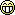 